Na temelju članka 45. Zakona o proračunu ("Narodne novine" br. 144/21.) i članka 35. Statuta Grada Svetog Ivana Zeline („Zelinske novine“, br. 7/21) Gradsko vijeće Grada Svetog Ivana Zeline na 9.  sjednici održanoj dana 21.  prosinca 2022. donijelo jeII. IZMJENE I DOPUNE PRORAČUNA GRADA SVETOG IVANA ZELINE ZA 2022. GODINUOPĆI DIOČlanak 1.             U Proračunu Grada Svetog Ivana Zeline za 2022. („Zelinske novine“ br.35/21 i 23/22.) članak 1. mijenja se i  glasi:  Proračun Grada Svetog Ivana Zeline za 2022. godinu (u daljnjem tekstu Proračun) sastoji se od:Članak 2.Članak 2. mijenja se i glasi: Prihodi i rashodi, te izdaci po ekonomskoj klasifikaciji utvrđuju se u Računu prihoda i rashoda i u Računu zaduživanja/financiranja za 2022.godinu kako slijediPOSEBNI DIOČlanak 3.Članak 3. mijenja se i glasi: Rashodi poslovanja i rashodi za nabavu nefinancijske imovine i izdaci za financijsku imovinu i otplatu zajmova raspoređuju se po nositeljima i korisnicima u posebnom dijelu proračuna kako slijedi:                                                                                 FUNKCIJSKA KLASIFIKACIJAZAVRŠNE ODREDBEČlanak 4.	Ove II Izmjene i dopune Proračuna Grada Svetog Ivana Zeline za 2022. godinu stupaju na snagu prvog dana od dana objave u „Zelinskim novinama“, službenom glasilu Grada Svetog Ivana Zeline.II. IZMJENE I DOPUNE PRORAČUNA GRADA SVETOG IVANA ZELINE ZA 2022.G.I. OPĆI DIO I. Izmjene i dopune Proračuna Grada Svetog Ivana Zeline za 2022. godinu usvojene su na 7. sjednici Gradskog vijeća Grada Svetog Ivana Zeline, održanoj  01.07.2022.g.  u iznosu 105.820.000,00 kn.Osnovni razlozi II. Izmjena i dopuna Proračuna Grada Svetog Ivana Zeline za 2022.godinu su:- promjene u realizaciji planiranih kapitalnih projekata i investicija- otvaranje novih EU natječaja u drugom polugodištu 2022. i priprema za prijavu na iste - promjena planiranih prihoda u 2022.g. prema visini i namjeni- promjena načina i uvjeta formiranja cijene  energenata sukladno Uredbi Vlade RH od 08.09. 2022.g.U II. Izmjenama i dopunama Proračuna Grada Svetog Ivana Zeline za 2022.g. planirani Proračun iznosi 101.820.000,00 kn, što je za 3,7% manje u odnosu na dosadašnji proračun.U računu prihoda i rashoda prihodi su planirani u iznosu 89.713.100,00 kn (smanjenje za 6,7%), a rashodi su planirani u iznosu 95.882.653,03 kn (smanjenje za 3,5%). Planirani manjak prihoda nad rashodima iznosi 6.169.553,03 kn koji se planira pokriti viškom primitaka u računu financiranja. U Računu financiranja iskazan su  primici po osnovi dugoročnog kredita u iznosu 8.600.000,00 kn za financiranje kapitalnih projekata - izgradnja prometne infrastrukture sukladno Odluci Gradskog vijeća od 18.03.2022. 1.000.000,00 kuna kreditnih sredstava prenosi se u 2023.g. pošto se sredstva povlače sukladno dinamici izvedenih radova.  Primici u iznosu  3.506.900,00 kn odnose se na kratkoročno zaduženja kod Zagrebačke banke d.d. (okvirni kredit po transakcijskom računu) zbog različite dinamike priljeva sredstava i dospijeća obaveza.Izdaci u računu financiranja odnose se na  otplatu glavnice dugoročnog kredita kod Zagrebačke banke u iznosu 766.659,51 kn – konačna otplata kredita 30.09.2022.; otplatu kratkoročnog zajma na osnovi godišnjih prijava poreza i prireza na dohodak za 2020.g. u iznosu 1.241.227,15 kn, otplatu dugoročnog zajma  po osnovi odgode plaćanja poreza i prireza na dohodak u razdoblju 20.03.-20.05.2020. u iznosu 8.772,85 kn (490.000,00 se prenosi u 2023) pošto je obaveza po osnovi odgode plaćanja poreza i prireza na dohodak za obveznike uplate produžena na trogodišnje razdoblje, te povrat kratkoročnog zaduženja kod Zagrebačke banke  po revolving principu u iznosu 1.734.871,97 kn što  kn  , vezano uz realizaciju istog kredita u 2021.g.PrihodiPovećanje prihodovne strane proračuna u odnosu na dosadašnji proračun planirano je kod:- prihoda po osnovi komunalnog doprinosa         kn=1.093.000,00- namjenskih prihodi od zaduživanja                      kn=2.506.900,00  Smanjenje prihoda u odnosu na dosadašnji proračun planirano je kod slijedećih  prihoda:- prihodi od poreza                                                  kn=      455.000,00- prihodi po posebnim propisima (refundacije  troškova iz prethodnih godina)                           kn=      300.000,00- pomoći proračunu iz drugih proračuna             kn=   3.345.300,00      - pomoći temeljem prijenosa EU sredstava         kn=   2.985.218,00     - prihoda  od prodaje nefinancijske imovine       kn=     523.000,00    Prihodi od pomoći proračunu iz drugih proračuna i temeljem prijenosa EU sredstava  u iznosu 6.330.518,00 kn manji su vezano uz izmijenjenu dinamiku prijave na natječaje EU u odnosu na planirano  Proračunom za 2022.g.Rashodi i izdaciNa kretanje rashoda i izdataka u II. Izmjenama i dopunama proračuna Grada za 2022.g utjecala je   dinamika realizacije programa u području razvoja gospodarstva, upravljanja imovinom, komunalne djelatnosti  i smanjenje troškova energenata.Povećanje rashoda odnosi se na:-rashode za zaposlene (Dječji vrtić Proljeće – usklađenje sa pedagoškim standardima i porast broja upisane djece )                          596.095,00  kn-rashode za usluge (usluge  tekućeg i investicijskog održavanja  nerazvrstanih cesta i sportskih objekata)                                                      1.378.858,16 kn-kapitalne pomoći  (Zelinske komunalije)                                                        1.647.100,00 knSmanjenje rashodovne strane proračuna odnosi se na:-energente                                                                                                              283.000,00 kn-za kupnju zemljišta                                                                                               365.245,00 kn-za prijevozna sredstva                                                                                          175.000,00 kn-za nematerijalnu proizvedenu imovinu (projektna dokumentacija)         3.464.952,00 kn- za otplatu kredita                                                                                                  490.000,00 knII. POSEBNI DIOU posebnom dijelu prikazani su rashodi i izdaci  korisnika proračuna, raspoređeni u programe, aktivnosti i projekte u skladu sa organizacijskom klasifikacijom.                                                                                                                                                  strukturaVezano uz izmjene programa planiranih II. Izmjenama i dopunama proračuna Grada za 2022. došlo je do promjena u funkcijskoj klasifikaciji proračuna gdje je došlo do povećanja rashoda za predškolski odgoj sa 15,5% na 16,3%;  službe rekreacije i sporta sa 10,2% na 11,3%, višenamjenskih projekata sa 0,6% na 2,5%;(priprema projekta Bazeni i prateći sadržaji za natječaj Ministarstva turizma i sporta, sredstva EU ) i  smanjenje rashoda za cestovni promet sa  18,9% na 16,1% ( u tijeku proces javne nabave za EU projekat Vraćanje u ispravno stanje  nerazvrstane ceste oštećene u potresu, realizacija radova u 2023. g.) . REPUBLIKA HRVATSKAZAGREBAČKA ŽUPANIJAGRAD SVETI IVAN ZELINAGRADSKO VIJEĆE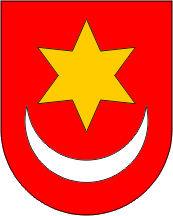 REPUBLIKA HRVATSKAZAGREBAČKA ŽUPANIJAGRAD SVETI IVAN ZELINAGRADSKO VIJEĆEKLASA: 400-02/22-01/05URBROJ: 238-30-01/01-22-2Sveti Ivan Zelina, 21. prosinca 2022. KLASA: 400-02/22-01/05URBROJ: 238-30-01/01-22-2Sveti Ivan Zelina, 21. prosinca 2022. PLAN 2022.Povećanje/smanjenjeNOVI PLAN 2022.PROMJENA 
POSTOTAKARAČUN PRIHODA I RASHODAPrihodi poslovanja94.560.000,00-5.983.900,0088.576.100,00-6,3%Prihodi od prodaje nefinancijske imovine1.660.000,00-523.000,001.137.000,00-31,5%UKUPNI PRIHODI96.220.000,00-6.506.900,0089.713.100,00-6,7%Rashodi poslovanja57.814.461,50493.656,2558.308.117,750,9%Rashodi za nabavu nefinancijske imovine41.574.851,53-4.000.316,2537.574.535,28-9,6%UKUPNI RASHODI99.389.313,03-3.506.660,0095.882.653,03        -3,50RAZLIKA - VIŠAK /MANJAK-3.169.313,03-3.000.240,00-6.169.553,0394,7%B.RAČUN ZADUŽIVANJA/FINANCIRANJAPrimici od financijske imovine i zaduživanja9.600.000,002.506.900,0012.106.900,0026,1%Izdaci za financijsku imovinu i otplate zajmova4.244.871,97-493.340,003.751.531,97-11,6%NETO ZADUŽIVANJE/FINANCIRANJE5.355.128,033.000.240,008.355.368,0356,0%C.RASPOLOŽIVA SREDSTVA IZ PRETHODNIH GODINAVIŠAK/MANJAK IZ PRETHODNIH GODINA-2.185.815,000,00-2.185.815,000.0%VIŠAK/MANJAK + NETO ZADUŽIVANJA/FINANCIRANJA + RASPOLOŽIVA SREDSTVA IZ PRETHODNIH GODINA0,000,000,000,0%KONTOVRSTA PRIHODA / RASHODAPLAN  2022.Povećanje/smanjenjePROMJENA 
POSTOTAKNOVI PLAN 2022.A. RAČUN PRIHODA I RASHODAA. RAČUN PRIHODA I RASHODAA. RAČUN PRIHODA I RASHODAA. RAČUN PRIHODA I RASHODAA. RAČUN PRIHODA I RASHODAA. RAČUN PRIHODA I RASHODA6Prihodi poslovanja94.560.000,00-5.983.900,00-6.3%88.576.100,0061Prihodi od poreza42.990.000,00-455.000,00-1.1%42.535.000,00611Porez i prirez na dohodak38.870.000,00-450.000,00-1.2%38.420.000,00613Porezi na imovinu4.050.000,000,000.0%4.050.000,00614Porezi na robu i usluge70.000,00-5.000,00-7.1%65.000,0063Pomoći iz inozemstva i od subjekata unutar općeg proračuna32.627.722,00-6.334.358,50-19.4%26.293.363,50632Pomoći od međunarodnih organizacija te institucija i tijela EU0,000,000,0%0,00633Pomoći proračunu iz drugih proračuna13.538.300,00-3.345.300,00-24.7%10.193.000,00634Pomoći od izvanproračunskih korisnika101.000,000,000.0%101.000,00636Pomoći proračunskim korisnicima iz proračuna koji im nije nadležan204.000,00-3.840,00-1.9%200.160,00638Pomoći iz državnog proračuna temeljem prijenosa EU sredstava18.784.422,00-2.985.218,50-15.9%15.799.203,5064Prihodi od imovine791.041,00-4.558,30-0.6%786.482,70641Prihodi od financijske imovine15.391,0010.920,8671.0%26.311,86642Prihodi od nefinancijske imovine775.650,00-15.479,16-2.0%760.170,8465Prihodi od upravnih i administrativnih pristojbi, pristojbi po posebnim propisima i naknada14.367.207,00771.525,005.4%15.138.732,00651Upravne i administrativne pristojbe36.705,0015.795,0043.0%52.500,00652Prihodi po posebnim propisima3.281.902,00-337.270,00-10.3%2.944.632,00653Komunalni doprinosi i naknade11.048.600,001.093.000,009.9%12.141.600,0066Prihodi od prodaje proizvoda i robe te pruženih usluga i prihodi od donacija3.354.030,008.491,800.3%3.362.521,80661Prihodi od prodaje proizvoda i robe te pruženih usluga757.030,00-38.708,20-5.1%718.321,80663Donacije od pravnih i fizičkih osoba izvan općeg proračuna2.597.000,0047.200,001.8%2.644.200,0068Kazne, upravne mjere i ostali prihodi430.000,0030.000,007.0%460.000,00681Kazne i upravne mjere430.000,0030.000,007.0%460.000,007Prihodi od prodaje nefinancijske imovine1.660.000,00-523.000,00-31.5%1.137.000,0071Prihodi od prodaje neproizvedene dugotrajne imovine1.620.000,00-500.000,00-30.9%1.120.000,00711Prihodi od prodaje materijalne imovine - prirodnih bogatstava1.620.000,00-500.000,00-30.9%1.120.000,0072Prihodi od prodaje proizvedene dugotrajne imovine40.000,00-23.000,00-57.5%17.000,00721Prihodi od prodaje građevinskih objekata40.000,00-23.000,00-57.5%17.000,003Rashodi poslovanja57.814.461,50493.656,250.9%58.308.117,7531Rashodi za zaposlene12.953.487,00596.095,004.6%13.549.582,00311Plaće (Bruto)10.273.603,00477.740,004.7%10.751.343,00312Ostali rashodi za zaposlene1.104.102,00-27.000,00-2.4%1.077.102,00313Doprinosi na plaće1.575.782,00145.355,009.2%1.721.137,0032Materijalni rashodi28.220.064,00904.683,253.2%29.124.747,25321Naknade troškova zaposlenima853.213,002.834,000.3%856.047,00322Rashodi za materijal i energiju6.333.435,68-276.775,50-4.4%6.056.660,18323Rashodi za usluge19.537.151,921.378.858,167.1%20.916.010,08324Naknade troškova osobama izvan radnog odnosa81.652,00-6.842,00-8.4%74.810,00329Ostali nespomenuti rashodi poslovanja1.414.611,40-193.391,41-13.7%1.221.219,9934Financijski rashodi172.813,003.300,001.9%176.113,00342Kamate za primljene kredite i zajmove30.500,000,000.0%30.500,00343Ostali financijski rashodi142.313,003.300,002.3%145.613,0035Subvencije1.160.000,00-290.000,00-25.0%870.000,00351Subvencije trgovačkim društvima u javnom sektoru120.000,0020.000,0016.7%140.000,00352Subvencije trgovačkim društvima, poljoprivrednicima i obrtnicima izvan javnog sektora1.040.000,00-310.000,00-29.8%730.000,0036Pomoći dane u inozemstvo i unutar općeg proračuna1.623.000,00-1.478.650,00-91.1%144.350,00363Pomoći unutar općeg proračuna1.543.000,00-1.488.650,00-96.5%54.350,00366Pomoći proračunskim korisnicima drugih proračuna80.000,0010.000,0012.5%90.000,0037Naknade građanima i kućanstvima na temelju osiguranja i druge naknade4.987.750,00-640.137,00-12.8%4.347.613,00372Ostale naknade građanima i kućanstvima iz proračuna4.987.750,00-640.137,00-12.8%4.347.613,0038Ostali rashodi8.697.347,501.398.365,0016.1%10.095.712,50381Tekuće donacije7.194.392,50-192.500,00-2.7%7.001.892,50382Kapitalne donacije880.060,00-70.000,00-8.0%810.060,00383Kazne, penali i naknade štete91.895,0013.765,0015.0%105.660,00386Kapitalne pomoći531.000,001.647.100,00310.2%2.178.100,004Rashodi za nabavu nefinancijske imovine41.574.851,53-4.000.316,25-9.6%37.574.535,2841Rashodi za nabavu neproizvedene dugotrajne imovine1.601.000,00-385.245,00-24.1%1.215.755,00411Materijalna imovina - prirodna bogatstva1.573.200,00-365.245,00-23.2%1.207.955,00412Nematerijalna imovina27.800,00-20.000,00-71.9%7.800,0042Rashodi za nabavu proizvedene dugotrajne imovine27.699.976,53-3.644.456,25-13.2%24.055.520,28421Građevinski objekti21.050.018,78223.671,001.1%21.273.689,78422Postrojenja i oprema1.043.280,50-228.175,00-21.9%815.105,50423Prijevozna sredstva175.000,00-175.000,00-100%0,00424Knjige, umjetnička djela i ostale izložbene vrijednosti127.000,000,000.0%127.000,00426Nematerijalna proizvedena imovina5.304.677,25-3.464.952,25-65.3%1.839.725,0045Rashodi za dodatna ulaganja na nefinancijskoj imovini12.273.875,0029.385,000.2%12.303.260,00451Dodatna ulaganja na građevinskim objektima12.268.875,0029.385,000.2%12.298.260,00452Dodatna ulaganja na postrojenjima i opremi5.000,000,000.0%5.000,00KONTOPLAN  2022.Povećanje/smanjenjePROMJENA 
POSTOTAKNOVI PLAN 2022.B. RAČUN ZADUŽIVANJA/FINANCIRANJAB. RAČUN ZADUŽIVANJA/FINANCIRANJAB. RAČUN ZADUŽIVANJA/FINANCIRANJAB. RAČUN ZADUŽIVANJA/FINANCIRANJAB. RAČUN ZADUŽIVANJA/FINANCIRANJAB. RAČUN ZADUŽIVANJA/FINANCIRANJA8Primici od financijske imovine i zaduživanja9.600.000,002.506.900,0026.1%12.106.900,0083Primici od prodaje dionica i udjela u glavnici0,000,000,0%0,00832Primici od prodaje dionica i udjela u glavnici trgovačkih društava u javnom sektoru0,000,000,0%0,0084Primici od zaduživanja9.600.000,002.506.900,0026.1%12.106.900,00844Primljeni krediti i zajmovi od kreditnih i ostalih financijskih institucija izvan javnog sektora9.600.000,002.506.900,0026,1%12.106.900,005Izdaci za financijsku imovinu i otplate zajmova4.244.871,97-493.340,00-11.6%3.751.531,9753Izdaci za dionice i udjele u glavnici0,000,000,0%0,00534Dionice i udjeli u glavnici trgovačkih društava izvan javnog sektora0,000,000,0%0,0054Izdaci za otplatu glavnice primljenih kredita i zajmova4.244.871,97-493.340,00-11.6%3.751.531,97542Otplata glavnice primljenih kredita i zajmova od kreditnih i ostalih financijskih institucija u javnom sektoru1.734.871,970,000.0%1.734.871,97544Otplata glavnice primljenih kredita i zajmova od kreditnih i ostalih financijskih institucija izvan770.000,00-3.340,00-0.4%766.660,00547Otplata glavnice primljenih zajmova od drugih razina vlasti1.740.000,00-490.000,00-28.2%1.250.000,00KONTOVRSTA PRIHODA / RASHODAVRSTA PRIHODA / RASHODAPLAN  2022.Povećanje/smanjenjePovećanje/smanjenjePROMJENA 
POSTOTAKPROMJENA 
POSTOTAKNOVI PLAN 2022.NOVI PLAN 2022.C. RASPOLOŽIVA SREDSTVA IZ PRETHODNIH GODINAC. RASPOLOŽIVA SREDSTVA IZ PRETHODNIH GODINAC. RASPOLOŽIVA SREDSTVA IZ PRETHODNIH GODINAC. RASPOLOŽIVA SREDSTVA IZ PRETHODNIH GODINAC. RASPOLOŽIVA SREDSTVA IZ PRETHODNIH GODINAC. RASPOLOŽIVA SREDSTVA IZ PRETHODNIH GODINAC. RASPOLOŽIVA SREDSTVA IZ PRETHODNIH GODINAC. RASPOLOŽIVA SREDSTVA IZ PRETHODNIH GODINAC. RASPOLOŽIVA SREDSTVA IZ PRETHODNIH GODINAC. RASPOLOŽIVA SREDSTVA IZ PRETHODNIH GODINA99Vlastiti izvori-2.185.815,00-2.185.815,000,000,000.0%0.0%-2.185.815,009292Rezultat poslovanja-2.185.815,00-2.185.815,000,000,000.0%0.0%-2.185.815,00922922Višak/manjak prihoda-2.185.815,00-2.185.815,000,000,000.0%0.0%-2.185.815,00VRSTA RASHODA / IZDATAKAPLANIRANOPROMJENA IZNOSPROMJENA 
POSTOTKANOVI IZNOS  SVEUKUPNO RASHODI / IZDACI  SVEUKUPNO RASHODI / IZDACI103.634.185,00-4.000.000,00       -3,8699.634.185,00Razdjel 001 UPRAVNI ODJEL ZA POSLOVE GRADSKOG VIJEĆA I GRADONAČELNIKARazdjel 001 UPRAVNI ODJEL ZA POSLOVE GRADSKOG VIJEĆA I GRADONAČELNIKA2.254.300,00-121.875,00-5,412.132.425,00Glava 00101 GRADSKO VIJEĆEGlava 00101 GRADSKO VIJEĆE806.970,003.125,000,39810.095,00Program 1010 DJELATNOST GRADSKOG VIJEĆAProgram 1010 DJELATNOST GRADSKOG VIJEĆA806.970,003.125,000,39810.095,00Aktivnost A101001 Redovna djelatnost Gradskog vijećaAktivnost A101001 Redovna djelatnost Gradskog vijeća571.970,003.125,000,55575.095,00Izvor  1.1. PRIHODI OD POREZAIzvor  1.1. PRIHODI OD POREZA571.970,003.125,000,55575.095,003Rashodi poslovanja571.970,003.125,000,55575.095,0031Rashodi za zaposlene271.970,000,000,00271.970,00311Plaće (Bruto)218.000,000,000,00218.000,00312Ostali rashodi za zaposlene18.000,000,000,0018.000,00313Doprinosi na plaće35.970,000,000,0035.970,0032Materijalni rashodi300.000,003.125,001,04303.125,00321Naknade troškova zaposlenima10.000,000,000,0010.000,00323Rashodi za usluge40.000,003.125,007,8143.125,00329Ostali nespomenuti rashodi poslovanja250.000,000,000,00250.000,00Aktivnost A101002 PokroviteljstvoAktivnost A101002 Pokroviteljstvo100.000,000,000,00100.000,00Izvor  1.1. PRIHODI OD POREZAIzvor  1.1. PRIHODI OD POREZA100.000,000,000,00100.000,003Rashodi poslovanja100.000,000,000,00100.000,0038Ostali rashodi100.000,000,000,00100.000,00381Tekuće donacije100.000,000,000,00100.000,00Aktivnost A101005 Djelatnost političkih stranaka i nezavisne listeAktivnost A101005 Djelatnost političkih stranaka i nezavisne liste135.000,000,000,00135.000,00Izvor  1.1. PRIHODI OD POREZAIzvor  1.1. PRIHODI OD POREZA135.000,000,000,00135.000,003Rashodi poslovanja135.000,000,000,00135.000,0038Ostali rashodi135.000,000,000,00135.000,00381Tekuće donacije135.000,000,000,00135.000,00Glava 00102 URED GRADONAČELNIKAGlava 00102 URED GRADONAČELNIKA1.447.330,00-125.000,00-8,641.322.330,00Program 1030 DJELATNOST UREDA GRADONAČELNIKAProgram 1030 DJELATNOST UREDA GRADONAČELNIKA1.447.330,00-125.000,00-8,641.322.330,00Aktivnost A103001 Redovan rad ureda gradonačelnikaAktivnost A103001 Redovan rad ureda gradonačelnika942.330,000,000,00942.330,00Izvor  1.1. PRIHODI OD POREZAIzvor  1.1. PRIHODI OD POREZA942.330,000,000,00942.330,003Rashodi poslovanja942.330,000,000,00942.330,0031Rashodi za zaposlene629.830,000,000,00629.830,00311Plaće (Bruto)522.600,000,000,00522.600,00312Ostali rashodi za zaposlene21.000,000,000,0021.000,00313Doprinosi na plaće86.230,000,000,0086.230,0032Materijalni rashodi312.500,000,000,00312.500,00321Naknade troškova zaposlenima20.000,000,000,0020.000,00329Ostali nespomenuti rashodi poslovanja292.500,000,000,00292.500,00Tekući projekt T103002 Promidžba gradaTekući projekt T103002 Promidžba grada430.000,00-50.000,00-11,63380.000,00Izvor  1.1. PRIHODI OD POREZAIzvor  1.1. PRIHODI OD POREZA430.000,00-50.000,00-11,63380.000,003Rashodi poslovanja430.000,00-50.000,00-11,63380.000,0032Materijalni rashodi430.000,00-50.000,00-11,63380.000,00323Rashodi za usluge430.000,00-50.000,00-11,63380.000,00Tekući projekt T103006 Strategija - akcijski plan održivog razvoja Zelinske glaveTekući projekt T103006 Strategija - akcijski plan održivog razvoja Zelinske glave75.000,00-75.000,00-100,000,00Izvor  1.1. PRIHODI OD POREZAIzvor  1.1. PRIHODI OD POREZA75.000,00-75.000,00-100,000,003Rashodi poslovanja75.000,00-75.000,00-100,000,0032Materijalni rashodi75.000,00-75.000,00-100,000,00323Rashodi za usluge75.000,00-75.000,00-100,000,00Razdjel 002 UPRAVNI ODJEL ZA DRUŠTVENE DJELATNOSTI, NORMATIVNE, UPRAVNO PRAVNE I OSTALE POSLOVERazdjel 002 UPRAVNI ODJEL ZA DRUŠTVENE DJELATNOSTI, NORMATIVNE, UPRAVNO PRAVNE I OSTALE POSLOVE39.522.731,97-1.453.296,75-3,6838.069.435,22Glava 00205 STRUČNE SLUŽBE GRADAGlava 00205 STRUČNE SLUŽBE GRADA9.653.909,97-977.160,41-10,128.676.749,56Program 2005 DJELATNOST STRUČNIH SLUŽBI GRADAProgram 2005 DJELATNOST STRUČNIH SLUŽBI GRADA9.653.909,97-977.160,41-10,128.676.749,56Aktivnost A200501 Redovna djelatnost stručnih službi gradaAktivnost A200501 Redovna djelatnost stručnih službi grada5.829.038,00-199.660,41-3,435.629.377,59Izvor  1.1. PRIHODI OD POREZAIzvor  1.1. PRIHODI OD POREZA4.959.038,00-190.473,41-3,844.768.564,593Rashodi poslovanja4.959.038,00-190.473,41-3,844.768.564,5931Rashodi za zaposlene2.400.000,0010.000,000,422.410.000,00311Plaće (Bruto)2.190.000,000,000,002.190.000,00312Ostali rashodi za zaposlene210.000,0010.000,004,76220.000,0032Materijalni rashodi2.468.525,00-170.473,41-6,912.298.051,59321Naknade troškova zaposlenima168.500,00-27.500,00-16,32141.000,00322Rashodi za materijal i energiju398.000,00-89.000,00-22,36309.000,00323Rashodi za usluge1.669.380,00-55.000,00-3,291.614.380,00329Ostali nespomenuti rashodi poslovanja232.645,001.026,590,44233.671,5934Financijski rashodi40.513,0020.000,0049,3760.513,00343Ostali financijski rashodi40.513,0020.000,0049,3760.513,0038Ostali rashodi50.000,00-50.000,00-100,000,00383Kazne, penali i naknade štete50.000,00-50.000,00-100,000,00Izvor  1.2. OSTALI PRIHODIIzvor  1.2. OSTALI PRIHODI520.000,00-25.000,00-4,81495.000,003Rashodi poslovanja520.000,00-25.000,00-4,81495.000,0031Rashodi za zaposlene380.000,000,000,00380.000,00313Doprinosi na plaće380.000,000,000,00380.000,0032Materijalni rashodi140.000,00-25.000,00-17,86115.000,00322Rashodi za materijal i energiju135.000,00-25.000,00-18,52110.000,00324Naknade troškova osobama izvan radnog odnosa5.000,000,000,005.000,00Izvor  3.2. PRIHODI OD PRUŽENIH USLUGAIzvor  3.2. PRIHODI OD PRUŽENIH USLUGA350.000,0015.813,004,52365.813,003Rashodi poslovanja350.000,0015.813,004,52365.813,0031Rashodi za zaposlene283.150,000,000,00283.150,00311Plaće (Bruto)283.150,000,000,00283.150,0032Materijalni rashodi63.000,000,000,0063.000,00321Naknade troškova zaposlenima63.000,000,000,0063.000,0037Naknade građanima i kućanstvima na temelju osiguranja i druge naknade3.850,0015.813,00410,7319.663,00372Ostale naknade građanima i kućanstvima iz proračuna3.850,0015.813,00410,7319.663,00Kapitalni projekt K200502 Nabava opremeKapitalni projekt K200502 Nabava opreme320.000,00-287.500,00-89,8432.500,00Izvor  1.1. PRIHODI OD POREZAIzvor  1.1. PRIHODI OD POREZA320.000,00-287.500,00-89,8432.500,004Rashodi za nabavu nefinancijske imovine320.000,00-287.500,00-89,8432.500,0041Rashodi za nabavu neproizvedene dugotrajne imovine20.000,00-20.000,00-100,000,00412Nematerijalna imovina20.000,00-20.000,00-100,000,0042Rashodi za nabavu proizvedene dugotrajne imovine300.000,00-267.500,00-89,1732.500,00422Postrojenja i oprema125.000,00-92.500,00-74,0032.500,00423Prijevozna sredstva175.000,00-175.000,00-100,000,00Tekući projekt T201506 Povrat kratkoročnog  kreditaTekući projekt T201506 Povrat kratkoročnog  kredita3.504.871,97-490.000,00-13,983.014.871,97Izvor  1.1. PRIHODI OD POREZAIzvor  1.1. PRIHODI OD POREZA3.504.871,97-490.000,00-13,983.014.871,973Rashodi poslovanja30.000,000,000,0030.000,0034Financijski rashodi30.000,000,000,0030.000,00342Kamate za primljene kredite i zajmove10.000,000,000,0010.000,00343Ostali financijski rashodi20.000,000,000,0020.000,005Izdaci za financijsku imovinu i otplate zajmova3.474.871,97-490.000,00-14,102.984.871,9754Izdaci za otplatu glavnice primljenih kredita i zajmova3.474.871,97-490.000,00-14,102.984.871,97542Otplata glavnice primljenih kredita i zajmova od kreditnih i ostalih financijskih institucija FUNKCIJSKA KLASIFIKACIJA1.734.871,970,000,001.734.871,97547Otplata glavnice primljenih zajmova od drugih razina vlasti1.740.000,00-490.000,00-28,161.250.000,00Glava 00210 VATROGASTVO I CIVILNA ZAŠTITAGlava 00210 VATROGASTVO I CIVILNA ZAŠTITA1.550.000,00-70.000,00-4,521.480.000,00Program 2010 VATROGASTVO I CIVILNA ZAŠTITAProgram 2010 VATROGASTVO I CIVILNA ZAŠTITA1.550.000,00-70.000,00-4,521.480.000,00Aktivnost A201001 Redovna aktivnost vatrogasne zajedniceAktivnost A201001 Redovna aktivnost vatrogasne zajednice265.000,000,000,00265.000,00Izvor  1.1. PRIHODI OD POREZAIzvor  1.1. PRIHODI OD POREZA265.000,000,000,00265.000,003Rashodi poslovanja265.000,000,000,00265.000,0038Ostali rashodi265.000,000,000,00265.000,00381Tekuće donacije265.000,000,000,00265.000,00Aktivnost A201002 Protupožarna zaštita i rad DVD-aAktivnost A201002 Protupožarna zaštita i rad DVD-a865.000,000,000,00865.000,00Izvor  1.1. PRIHODI OD POREZAIzvor  1.1. PRIHODI OD POREZA865.000,000,000,00865.000,003Rashodi poslovanja865.000,000,000,00865.000,0038Ostali rashodi865.000,000,000,00865.000,00381Tekuće donacije865.000,000,000,00865.000,00Kapitalni projekt K201003 Nabava vatrogasne opreme i vozilaKapitalni projekt K201003 Nabava vatrogasne opreme i vozila350.000,00-70.000,00-20,00280.000,00Izvor  1.1. PRIHODI OD POREZAIzvor  1.1. PRIHODI OD POREZA350.000,00-70.000,00-20,00280.000,003Rashodi poslovanja350.000,00-70.000,00-20,00280.000,0038Ostali rashodi350.000,00-70.000,00-20,00280.000,00382Kapitalne donacije350.000,00-70.000,00-20,00280.000,00Kapitalni projekt K201006 Legalizacija vatrogasnih domovaKapitalni projekt K201006 Legalizacija vatrogasnih domova10.000,000,000,0010.000,00Izvor  1.1. PRIHODI OD POREZAIzvor  1.1. PRIHODI OD POREZA10.000,000,000,0010.000,003Rashodi poslovanja10.000,000,000,0010.000,0038Ostali rashodi10.000,000,000,0010.000,00381Tekuće donacije10.000,000,000,0010.000,00Tekući projekt T201004 Djelatnost civilne zaštiteTekući projekt T201004 Djelatnost civilne zaštite50.000,000,000,0050.000,00Izvor  1.1. PRIHODI OD POREZAIzvor  1.1. PRIHODI OD POREZA50.000,000,000,0050.000,003Rashodi poslovanja50.000,000,000,0050.000,0032Materijalni rashodi50.000,000,000,0050.000,00322Rashodi za materijal i energiju30.000,000,000,0030.000,00323Rashodi za usluge20.000,000,000,0020.000,00Tekući projekt T201005 Gorska služba spašavanjaTekući projekt T201005 Gorska služba spašavanja10.000,000,000,0010.000,00Izvor  1.1. PRIHODI OD POREZAIzvor  1.1. PRIHODI OD POREZA10.000,000,000,0010.000,003Rashodi poslovanja10.000,000,000,0010.000,0038Ostali rashodi10.000,000,000,0010.000,00381Tekuće donacije10.000,000,000,0010.000,00Glava 00215 PREDŠKOLSKI ODGOJGlava 00215 PREDŠKOLSKI ODGOJ12.799.385,00682.081,005,3313.481.466,00Program 2015 PREDŠKOLSKI ODGOJProgram 2015 PREDŠKOLSKI ODGOJ3.254.715,00-10.000,00-0,313.244.715,00Aktivnost A201502 Sufinanciranje predškolskog odgojaAktivnost A201502 Sufinanciranje predškolskog odgoja2.028.000,00-10.000,00-0,492.018.000,00Izvor  1.1. PRIHODI OD POREZAIzvor  1.1. PRIHODI OD POREZA2.028.000,00-10.000,00-0,492.018.000,003Rashodi poslovanja2.028.000,00-10.000,00-0,492.018.000,0036Pomoći dane u inozemstvo i unutar općeg proračuna80.000,0010.000,0012,5090.000,00366Pomoći proračunskim korisnicima drugih proračuna80.000,0010.000,0012,5090.000,0037Naknade građanima i kućanstvima na temelju osiguranja i druge naknade1.948.000,00-20.000,00-1,031.928.000,00372Ostale naknade građanima i kućanstvima iz proračuna1.948.000,00-20.000,00-1,031.928.000,00Kapitalni projekt K201501 Izgradnja novog vrtićaKapitalni projekt K201501 Izgradnja novog vrtića967.000,000,000,00967.000,00Izvor  4.2. KOMUNALNI DOPRINOSIzvor  4.2. KOMUNALNI DOPRINOS47.000,000,000,0047.000,004Rashodi za nabavu nefinancijske imovine47.000,000,000,0047.000,0042Rashodi za nabavu proizvedene dugotrajne imovine47.000,000,000,0047.000,00426Nematerijalna proizvedena imovina47.000,000,000,0047.000,00Izvor  5.4. POMOĆI TEMELJEM PRIJENOSA EU SREDSTAVAIzvor  5.4. POMOĆI TEMELJEM PRIJENOSA EU SREDSTAVA250.000,000,000,00250.000,004Rashodi za nabavu nefinancijske imovine250.000,000,000,00250.000,0042Rashodi za nabavu proizvedene dugotrajne imovine250.000,000,000,00250.000,00426Nematerijalna proizvedena imovina250.000,000,000,00250.000,00Izvor  7.1. PRIHODI OD PRODAJE NEFINANCIJSKE IMOVINEIzvor  7.1. PRIHODI OD PRODAJE NEFINANCIJSKE IMOVINE670.000,000,000,00670.000,004Rashodi za nabavu nefinancijske imovine670.000,000,000,00670.000,0041Rashodi za nabavu neproizvedene dugotrajne imovine670.000,000,000,00670.000,00411Materijalna imovina - prirodna bogatstva670.000,000,000,00670.000,00Kapitalni projekt K201507 Rekonstrukcija dječjeg igrališta DV PROLJEĆEKapitalni projekt K201507 Rekonstrukcija dječjeg igrališta DV PROLJEĆE259.715,000,000,00259.715,00Izvor  1.1. PRIHODI OD POREZAIzvor  1.1. PRIHODI OD POREZA27.772,000,000,0027.772,003Rashodi poslovanja11.000,000,000,0011.000,0032Materijalni rashodi11.000,000,000,0011.000,00323Rashodi za usluge11.000,000,000,0011.000,004Rashodi za nabavu nefinancijske imovine16.772,000,000,0016.772,0042Rashodi za nabavu proizvedene dugotrajne imovine16.772,000,000,0016.772,00422Postrojenja i oprema16.772,000,000,0016.772,00Izvor  5.2. POMOĆI - DRŽAVNI PRORAČUNIzvor  5.2. POMOĆI - DRŽAVNI PRORAČUN23.194,000,000,0023.194,004Rashodi za nabavu nefinancijske imovine23.194,000,000,0023.194,0042Rashodi za nabavu proizvedene dugotrajne imovine23.194,000,000,0023.194,00422Postrojenja i oprema23.194,000,000,0023.194,00Izvor  5.4. POMOĆI TEMELJEM PRIJENOSA EU SREDSTAVAIzvor  5.4. POMOĆI TEMELJEM PRIJENOSA EU SREDSTAVA208.749,000,000,00208.749,003Rashodi poslovanja190.525,000,000,00190.525,0032Materijalni rashodi190.525,000,000,00190.525,00323Rashodi za usluge190.525,000,000,00190.525,004Rashodi za nabavu nefinancijske imovine18.224,000,000,0018.224,0042Rashodi za nabavu proizvedene dugotrajne imovine18.224,000,000,0018.224,00422Postrojenja i oprema18.224,000,000,0018.224,00Korisnik  001 DJEČJI VRTIĆ PROLJEĆEKorisnik  001 DJEČJI VRTIĆ PROLJEĆE9.544.670,00692.081,007,2510.236.751,00Program 2015 PREDŠKOLSKI ODGOJProgram 2015 PREDŠKOLSKI ODGOJ9.544.670,00692.081,007,2510.236.751,00Aktivnost A201501 Redovna djelatnost Dječjeg vrtića ProljećeAktivnost A201501 Redovna djelatnost Dječjeg vrtića Proljeće8.482.213,00742.081,008,759.224.294,00Izvor  1.1. PRIHODI OD POREZAIzvor  1.1. PRIHODI OD POREZA6.019.518,00708.474,0011,776.727.992,003Rashodi poslovanja6.019.518,00708.474,0011,776.727.992,0031Rashodi za zaposlene6.019.518,00708.474,0011,776.727.992,00311Plaće (Bruto)5.011.968,00517.639,0010,335.529.607,00312Ostali rashodi za zaposlene245.000,0041.000,0016,73286.000,00313Doprinosi na plaće762.550,00149.835,0019,65912.385,00Izvor  3.3. VLASTITI PRIHODI DJEČJI VRTIĆ PROLJEĆEIzvor  3.3. VLASTITI PRIHODI DJEČJI VRTIĆ PROLJEĆE2.364.695,0031.447,001,332.396.142,003Rashodi poslovanja2.364.695,0031.447,001,332.396.142,0031Rashodi za zaposlene491.450,00-102.000,00-20,75389.450,00311Plaće (Bruto)45.000,000,000,0045.000,00312Ostali rashodi za zaposlene439.100,00-102.000,00-23,23337.100,00313Doprinosi na plaće7.350,000,000,007.350,0032Materijalni rashodi1.861.245,00130.447,007,011.991.692,00321Naknade troškova zaposlenima350.000,0053.359,0015,25403.359,00322Rashodi za materijal i energiju1.268.745,0054.088,004,261.322.833,00323Rashodi za usluge167.000,0034.000,0020,36201.000,00329Ostali nespomenuti rashodi poslovanja75.500,00-11.000,00-14,5764.500,0034Financijski rashodi12.000,003.000,0025,0015.000,00343Ostali financijski rashodi12.000,003.000,0025,0015.000,00Izvor  5.8 POMOĆI DRŽAVNI PRORAČUN DJEČJI VRTIĆ PROLJEĆEIzvor  5.8 POMOĆI DRŽAVNI PRORAČUN DJEČJI VRTIĆ PROLJEĆE78.000,00-3.840,00-4,9274.160,003Rashodi poslovanja78.000,00-3.840,00-4,9274.160,0032Materijalni rashodi78.000,00-3.840,00-4,9274.160,00322Rashodi za materijal i energiju78.000,00-3.840,00-4,9274.160,00Izvor  6.3. TEKUĆE DONACIJE DJEČJI VRTIĆ PROLJEĆEIzvor  6.3. TEKUĆE DONACIJE DJEČJI VRTIĆ PROLJEĆE20.000,006.000,0030,0026.000,003Rashodi poslovanja20.000,006.000,0030,0026.000,0032Materijalni rashodi20.000,006.000,0030,0026.000,00322Rashodi za materijal i energiju20.000,006.000,0030,0026.000,00Kapitalni projekt K201504 Opremanje Dječjeg vrtića ProljećeKapitalni projekt K201504 Opremanje Dječjeg vrtića Proljeće15.000,000,000,0015.000,00Izvor  3.3. VLASTITI PRIHODI DJEČJI VRTIĆ PROLJEĆEIzvor  3.3. VLASTITI PRIHODI DJEČJI VRTIĆ PROLJEĆE15.000,000,000,0015.000,004Rashodi za nabavu nefinancijske imovine15.000,000,000,0015.000,0042Rashodi za nabavu proizvedene dugotrajne imovine15.000,000,000,0015.000,00422Postrojenja i oprema15.000,000,000,0015.000,00Kapitalni projekt K201506 Dodatna ulaganja na imoviniKapitalni projekt K201506 Dodatna ulaganja na imovini50.000,00-50.000,00-100,000,00Izvor  1.1. PRIHODI OD POREZAIzvor  1.1. PRIHODI OD POREZA50.000,00-50.000,00-100,000,004Rashodi za nabavu nefinancijske imovine50.000,00-50.000,00-100,000,0045Rashodi za dodatna ulaganja na nefinancijskoj imovini50.000,00-50.000,00-100,000,00451Dodatna ulaganja na građevinskim objektima50.000,00-50.000,00-100,000,00Tekući projekt T201501 Vrtić po mjeri obitelji  - EU projekat UP.02.2.2.16.0055Tekući projekt T201501 Vrtić po mjeri obitelji  - EU projekat UP.02.2.2.16.0055997.457,000,000,00997.457,00Izvor  5.4.4 POMOĆI TEMELJEM PRIJENOSA EU SREDSTAVA DV PROLJEĆEIzvor  5.4.4 POMOĆI TEMELJEM PRIJENOSA EU SREDSTAVA DV PROLJEĆE997.457,000,000,00997.457,003Rashodi poslovanja706.345,000,000,00706.345,0031Rashodi za zaposlene580.630,000,000,00580.630,00311Plaće (Bruto)498.395,000,000,00498.395,00313Doprinosi na plaće82.235,000,000,0082.235,0032Materijalni rashodi125.715,000,000,00125.715,00321Naknade troškova zaposlenima98.415,000,000,0098.415,00323Rashodi za usluge27.300,00-1.000,00-3,6626.300,00329Ostali nespomenuti rashodi poslovanja0,001.000,00100,001.000,004Rashodi za nabavu nefinancijske imovine291.112,000,000,00291.112,0042Rashodi za nabavu proizvedene dugotrajne imovine101.112,000,000,00101.112,00422Postrojenja i oprema101.112,000,000,00101.112,0045Rashodi za dodatna ulaganja na nefinancijskoj imovini190.000,000,000,00190.000,00451Dodatna ulaganja na građevinskim objektima190.000,000,000,00190.000,00Glava 00220 PUČKO OTVORENO UČILIŠTEGlava 00220 PUČKO OTVORENO UČILIŠTE3.405.385,50-248.218,34-7,293.157.167,16Korisnik  002 PUČKO OTVORENO UČILIŠTEKorisnik  002 PUČKO OTVORENO UČILIŠTE3.405.385,50-248.218,34-7,293.157.167,16Program 2020 PUČKO OTVORENO UČILIŠTEProgram 2020 PUČKO OTVORENO UČILIŠTE3.405.385,50-248.218,34-7,293.157.167,16Aktivnost A202001 Redovna djelatnost Pučkog otvorenog učilištaAktivnost A202001 Redovna djelatnost Pučkog otvorenog učilišta968.145,0014.350,001,48982.495,00Izvor  1.1. PRIHODI OD POREZAIzvor  1.1. PRIHODI OD POREZA786.300,007.500,000,95793.800,003Rashodi poslovanja786.300,007.500,000,95793.800,0031Rashodi za zaposlene551.400,002.500,000,45553.900,00311Plaće (Bruto)435.000,002.000,000,46437.000,00312Ostali rashodi za zaposlene57.900,000,000,0057.900,00313Doprinosi na plaće58.500,00500,000,8559.000,0032Materijalni rashodi234.900,005.000,002,13239.900,00321Naknade troškova zaposlenima37.000,000,000,0037.000,00322Rashodi za materijal i energiju175.400,005.000,002,85180.400,00323Rashodi za usluge20.000,000,000,0020.000,00324Naknade troškova osobama izvan radnog odnosa2.500,000,000,002.500,00Izvor  3.4. VLASTITI PRIHODI PUČKO OTVORENO UČILIŠTEIzvor  3.4. VLASTITI PRIHODI PUČKO OTVORENO UČILIŠTE181.845,006.850,003,77188.695,003Rashodi poslovanja181.845,006.850,003,77188.695,0031Rashodi za zaposlene15.865,000,000,0015.865,00311Plaće (Bruto)11.900,000,000,0011.900,00312Ostali rashodi za zaposlene2.000,000,000,002.000,00313Doprinosi na plaće1.965,000,000,001.965,0032Materijalni rashodi149.080,003.850,002,58152.930,00321Naknade troškova zaposlenima15.000,000,000,0015.000,00322Rashodi za materijal i energiju40.500,002.000,004,9442.500,00323Rashodi za usluge78.720,00250,000,3278.970,00329Ostali nespomenuti rashodi poslovanja14.860,001.600,0010,7716.460,0034Financijski rashodi11.000,003.000,0027,2714.000,00342Kamate za primljene kredite i zajmove3.500,000,000,003.500,00343Ostali financijski rashodi7.500,003.000,0040,0010.500,0037Naknade građanima i kućanstvima na temelju osiguranja i druge naknade5.900,000,000,005.900,00372Ostale naknade građanima i kućanstvima iz proračuna5.900,000,000,005.900,00Kapitalni projekt K202002 Nabava opreme i ulaganja u imovinuKapitalni projekt K202002 Nabava opreme i ulaganja u imovinu37.800,00-15.000,00-39,6822.800,00Izvor  1.1. PRIHODI OD POREZAIzvor  1.1. PRIHODI OD POREZA32.800,00-15.000,00-45,7317.800,004Rashodi za nabavu nefinancijske imovine32.800,00-15.000,00-45,7317.800,0041Rashodi za nabavu neproizvedene dugotrajne imovine7.800,000,000,007.800,00412Nematerijalna imovina7.800,000,000,007.800,0042Rashodi za nabavu proizvedene dugotrajne imovine25.000,00-15.000,00-60,0010.000,00422Postrojenja i oprema25.000,00-15.000,00-60,0010.000,00Izvor  3.4. VLASTITI PRIHODI PUČKO OTVORENO UČILIŠTEIzvor  3.4. VLASTITI PRIHODI PUČKO OTVORENO UČILIŠTE5.000,000,000,005.000,004Rashodi za nabavu nefinancijske imovine5.000,000,000,005.000,0042Rashodi za nabavu proizvedene dugotrajne imovine5.000,000,000,005.000,00422Postrojenja i oprema5.000,000,000,005.000,00Tekući projekt T202003 Kaj v Zelini - Recital suvremenog kajkavskog pjesništvaTekući projekt T202003 Kaj v Zelini - Recital suvremenog kajkavskog pjesništva85.500,00-95,06-0,1185.404,94Izvor  1.1. PRIHODI OD POREZAIzvor  1.1. PRIHODI OD POREZA20.000,000,000,0020.000,003Rashodi poslovanja20.000,000,000,0020.000,0032Materijalni rashodi20.000,000,000,0020.000,00323Rashodi za usluge16.313,690,000,0016.313,69329Ostali nespomenuti rashodi poslovanja3.686,310,000,003.686,31Izvor  3.4. VLASTITI PRIHODI PUČKO OTVORENO UČILIŠTEIzvor  3.4. VLASTITI PRIHODI PUČKO OTVORENO UČILIŠTE1.000,00-95,06-9,51904,943Rashodi poslovanja1.000,00-95,06-9,51904,9432Materijalni rashodi1.000,00-95,06-9,51904,94323Rashodi za usluge1.000,00-95,06-9,51904,94Izvor  5.1.1 POMOĆI ŽUPANIJSKI PRORAČUN PUČKO UČILIŠTEIzvor  5.1.1 POMOĆI ŽUPANIJSKI PRORAČUN PUČKO UČILIŠTE30.000,000,000,0030.000,003Rashodi poslovanja30.000,000,000,0030.000,0032Materijalni rashodi30.000,000,000,0030.000,00323Rashodi za usluge23.902,400,000,0023.902,40329Ostali nespomenuti rashodi poslovanja6.097,600,000,006.097,60Izvor  5.2.1 POMOĆ DRŽAVNI PRORAČUN PUČKO UČILIŠTEIzvor  5.2.1 POMOĆ DRŽAVNI PRORAČUN PUČKO UČILIŠTE30.000,000,000,0030.000,003Rashodi poslovanja30.000,000,000,0030.000,0032Materijalni rashodi30.000,000,000,0030.000,00321Naknade troškova zaposlenima298,000,000,00298,00323Rashodi za usluge26.902,000,000,0026.902,00329Ostali nespomenuti rashodi poslovanja2.800,000,000,002.800,00Izvor  6.5. TEKUĆE DONACIJE PUČKO UČILIŠTEIzvor  6.5. TEKUĆE DONACIJE PUČKO UČILIŠTE4.500,000,000,004.500,003Rashodi poslovanja4.500,000,000,004.500,0032Materijalni rashodi4.500,000,000,004.500,00323Rashodi za usluge4.500,000,000,004.500,00Tekući projekt T202004 Smotra dječjeg kajkavskog pjesništvaTekući projekt T202004 Smotra dječjeg kajkavskog pjesništva64.500,004.000,006,2068.500,00Izvor  1.1. PRIHODI OD POREZAIzvor  1.1. PRIHODI OD POREZA25.000,000,000,0025.000,003Rashodi poslovanja25.000,000,000,0025.000,0032Materijalni rashodi25.000,000,000,0025.000,00323Rashodi za usluge21.500,00-500,00-2,3321.000,00329Ostali nespomenuti rashodi poslovanja3.500,00500,0014,294.000,00Izvor  3.4. VLASTITI PRIHODI PUČKO OTVORENO UČILIŠTEIzvor  3.4. VLASTITI PRIHODI PUČKO OTVORENO UČILIŠTE5.000,00-1.000,00-20,004.000,003Rashodi poslovanja5.000,00-1.000,00-20,004.000,0032Materijalni rashodi5.000,00-1.000,00-20,004.000,00321Naknade troškova zaposlenima1.000,000,000,001.000,00323Rashodi za usluge4.000,00-1.000,00-25,003.000,00Izvor  5.1.1 POMOĆI ŽUPANIJSKI PRORAČUN PUČKO UČILIŠTEIzvor  5.1.1 POMOĆI ŽUPANIJSKI PRORAČUN PUČKO UČILIŠTE20.000,000,000,0020.000,003Rashodi poslovanja20.000,000,000,0020.000,0032Materijalni rashodi20.000,000,000,0020.000,00323Rashodi za usluge20.000,000,000,0020.000,00Izvor  5.2.1 POMOĆ DRŽAVNI PRORAČUN PUČKO UČILIŠTEIzvor  5.2.1 POMOĆ DRŽAVNI PRORAČUN PUČKO UČILIŠTE10.000,000,000,0010.000,003Rashodi poslovanja10.000,000,000,0010.000,0032Materijalni rashodi10.000,000,000,0010.000,00323Rashodi za usluge10.000,000,000,0010.000,00Izvor  6.5. TEKUĆE DONACIJE PUČKO UČILIŠTEIzvor  6.5. TEKUĆE DONACIJE PUČKO UČILIŠTE4.500,005.000,00111,119.500,003Rashodi poslovanja4.500,005.000,00111,119.500,0032Materijalni rashodi4.500,005.000,00111,119.500,00323Rashodi za usluge4.500,005.000,00111,119.500,00Tekući projekt T202005 Zelinsko amatersko kazalište  ZAMKATekući projekt T202005 Zelinsko amatersko kazalište  ZAMKA100.000,0032.300,0032,30132.300,00Izvor  1.1. PRIHODI OD POREZAIzvor  1.1. PRIHODI OD POREZA25.000,0016.300,0065,2041.300,003Rashodi poslovanja25.000,0016.300,0065,2041.300,0032Materijalni rashodi25.000,0016.300,0065,2041.300,00321Naknade troškova zaposlenima4.000,00-4.000,00-100,000,00322Rashodi za materijal i energiju1.000,000,000,001.000,00323Rashodi za usluge11.800,007.000,0059,3218.800,00324Naknade troškova osobama izvan radnog odnosa2.000,009.000,00450,0011.000,00329Ostali nespomenuti rashodi poslovanja6.200,004.300,0069,3510.500,00Izvor  3.4. VLASTITI PRIHODI PUČKO OTVORENO UČILIŠTEIzvor  3.4. VLASTITI PRIHODI PUČKO OTVORENO UČILIŠTE25.000,00-11.000,00-44,0014.000,003Rashodi poslovanja25.000,00-11.000,00-44,0014.000,0032Materijalni rashodi25.000,00-11.000,00-44,0014.000,00322Rashodi za materijal i energiju2.000,00-500,00-25,001.500,00323Rashodi za usluge7.500,00-3.000,00-40,004.500,00324Naknade troškova osobama izvan radnog odnosa2.000,000,000,002.000,00329Ostali nespomenuti rashodi poslovanja13.500,00-7.500,00-55,566.000,00Izvor  5.1.1 POMOĆI ŽUPANIJSKI PRORAČUN PUČKO UČILIŠTEIzvor  5.1.1 POMOĆI ŽUPANIJSKI PRORAČUN PUČKO UČILIŠTE18.000,000,000,0018.000,003Rashodi poslovanja18.000,000,000,0018.000,0032Materijalni rashodi18.000,000,000,0018.000,00321Naknade troškova zaposlenima1.000,00-500,00-50,00500,00323Rashodi za usluge12.000,003.500,0029,1715.500,00324Naknade troškova osobama izvan radnog odnosa5.000,00-3.000,00-60,002.000,00Izvor  5.2.1 POMOĆ DRŽAVNI PRORAČUN PUČKO UČILIŠTEIzvor  5.2.1 POMOĆ DRŽAVNI PRORAČUN PUČKO UČILIŠTE7.000,000,000,007.000,003Rashodi poslovanja7.000,000,000,007.000,0032Materijalni rashodi7.000,000,000,007.000,00323Rashodi za usluge7.000,000,000,007.000,00Izvor  6.5. TEKUĆE DONACIJE PUČKO UČILIŠTEIzvor  6.5. TEKUĆE DONACIJE PUČKO UČILIŠTE25.000,0027.000,00108,0052.000,003Rashodi poslovanja25.000,0027.000,00108,0052.000,0032Materijalni rashodi25.000,0027.000,00108,0052.000,00322Rashodi za materijal i energiju8.420,110,000,008.420,11323Rashodi za usluge7.115,8318.000,00252,9625.115,83324Naknade troškova osobama izvan radnog odnosa152,001.000,00657,891.152,00329Ostali nespomenuti rashodi poslovanja9.312,068.000,0085,9117.312,06Tekući projekt T202006 Izdavačka djelatnost & wwwTekući projekt T202006 Izdavačka djelatnost & www49.500,002.000,004,0451.500,00Izvor  1.1. PRIHODI OD POREZAIzvor  1.1. PRIHODI OD POREZA15.000,000,000,0015.000,003Rashodi poslovanja15.000,000,000,0015.000,0032Materijalni rashodi15.000,000,000,0015.000,00323Rashodi za usluge15.000,000,000,0015.000,00Izvor  3.4. VLASTITI PRIHODI PUČKO OTVORENO UČILIŠTEIzvor  3.4. VLASTITI PRIHODI PUČKO OTVORENO UČILIŠTE6.500,004.000,0061,5410.500,003Rashodi poslovanja6.500,004.000,0061,5410.500,0032Materijalni rashodi6.500,004.000,0061,5410.500,00323Rashodi za usluge2.000,004.000,00200,006.000,00329Ostali nespomenuti rashodi poslovanja4.500,000,000,004.500,00Izvor  5.1.1 POMOĆI ŽUPANIJSKI PRORAČUN PUČKO UČILIŠTEIzvor  5.1.1 POMOĆI ŽUPANIJSKI PRORAČUN PUČKO UČILIŠTE20.000,000,000,0020.000,003Rashodi poslovanja20.000,000,000,0020.000,0032Materijalni rashodi20.000,000,000,0020.000,00323Rashodi za usluge20.000,000,000,0020.000,00Izvor  6.5. TEKUĆE DONACIJE PUČKO UČILIŠTEIzvor  6.5. TEKUĆE DONACIJE PUČKO UČILIŠTE8.000,00-2.000,00-25,006.000,003Rashodi poslovanja8.000,00-2.000,00-25,006.000,0032Materijalni rashodi8.000,00-2.000,00-25,006.000,00323Rashodi za usluge8.000,00-2.000,00-25,006.000,00Tekući projekt T202007 Kratki na brzinu - DiverzijeTekući projekt T202007 Kratki na brzinu - Diverzije43.000,00-17.816,00-41,4325.184,00Izvor  1.1. PRIHODI OD POREZAIzvor  1.1. PRIHODI OD POREZA10.000,00-9.941,00-99,4159,003Rashodi poslovanja10.000,00-9.941,00-99,4159,0032Materijalni rashodi10.000,00-9.941,00-99,4159,00323Rashodi za usluge10.000,00-9.941,00-99,4159,00Izvor  3.4. VLASTITI PRIHODI PUČKO OTVORENO UČILIŠTEIzvor  3.4. VLASTITI PRIHODI PUČKO OTVORENO UČILIŠTE8.000,00-7.875,00-98,44125,003Rashodi poslovanja8.000,00-7.875,00-98,44125,0032Materijalni rashodi8.000,00-7.875,00-98,44125,00323Rashodi za usluge2.500,00-2.375,00-95,00125,00329Ostali nespomenuti rashodi poslovanja5.500,00-5.500,00-100,000,00Izvor  6.5. TEKUĆE DONACIJE PUČKO UČILIŠTEIzvor  6.5. TEKUĆE DONACIJE PUČKO UČILIŠTE25.000,000,000,0025.000,003Rashodi poslovanja25.000,000,000,0025.000,0032Materijalni rashodi25.000,000,000,0025.000,00323Rashodi za usluge20.000,00-100,00-0,5019.900,00324Naknade troškova osobama izvan radnog odnosa5.000,00-5.000,00-100,000,00329Ostali nespomenuti rashodi poslovanja0,005.100,00100,005.100,00Tekući projekt T202008 Održiva uporaba pesticidaTekući projekt T202008 Održiva uporaba pesticida2.300,00-1.684,28-73,23615,72Izvor  3.4. VLASTITI PRIHODI PUČKO OTVORENO UČILIŠTEIzvor  3.4. VLASTITI PRIHODI PUČKO OTVORENO UČILIŠTE2.300,00-1.684,28-73,23615,723Rashodi poslovanja2.300,00-1.684,28-73,23615,7232Materijalni rashodi2.300,00-1.684,28-73,23615,72323Rashodi za usluge800,00-184,28-23,04615,72329Ostali nespomenuti rashodi poslovanja1.500,00-1.500,00-100,000,00Tekući projekt T202009 Kino predstaveTekući projekt T202009 Kino predstave179.500,00-9.900,00-5,52169.600,00Izvor  1.1. PRIHODI OD POREZAIzvor  1.1. PRIHODI OD POREZA105.000,000,000,00105.000,003Rashodi poslovanja100.000,000,000,00100.000,0032Materijalni rashodi100.000,000,000,00100.000,00323Rashodi za usluge100.000,000,000,00100.000,004Rashodi za nabavu nefinancijske imovine5.000,000,000,005.000,0045Rashodi za dodatna ulaganja na nefinancijskoj imovini5.000,000,000,005.000,00452Dodatna ulaganja na postrojenjima i opremi5.000,000,000,005.000,00Izvor  3.4. VLASTITI PRIHODI PUČKO OTVORENO UČILIŠTEIzvor  3.4. VLASTITI PRIHODI PUČKO OTVORENO UČILIŠTE74.500,00-9.900,00-13,2964.600,003Rashodi poslovanja74.500,00-9.900,00-13,2964.600,0032Materijalni rashodi74.500,00-9.900,00-13,2964.600,00323Rashodi za usluge71.500,00-11.500,00-16,0860.000,00329Ostali nespomenuti rashodi poslovanja3.000,001.600,0053,334.600,00Tekući projekt T202010 Program  kazališta, koncerti i kulturni četvrtakTekući projekt T202010 Program  kazališta, koncerti i kulturni četvrtak72.000,00-15.000,00-20,8357.000,00Izvor  1.1. PRIHODI OD POREZAIzvor  1.1. PRIHODI OD POREZA50.000,00-12.000,00-24,0038.000,003Rashodi poslovanja50.000,00-12.000,00-24,0038.000,0032Materijalni rashodi50.000,00-12.000,00-24,0038.000,00322Rashodi za materijal i energiju1.000,000,000,001.000,00323Rashodi za usluge44.000,00-11.000,00-25,0033.000,00324Naknade troškova osobama izvan radnog odnosa2.000,000,000,002.000,00329Ostali nespomenuti rashodi poslovanja3.000,00-1.000,00-33,332.000,00Izvor  3.4. VLASTITI PRIHODI PUČKO OTVORENO UČILIŠTEIzvor  3.4. VLASTITI PRIHODI PUČKO OTVORENO UČILIŠTE22.000,00-3.000,00-13,6419.000,003Rashodi poslovanja22.000,00-3.000,00-13,6419.000,0032Materijalni rashodi22.000,00-3.000,00-13,6419.000,00322Rashodi za materijal i energiju500,000,000,00500,00323Rashodi za usluge18.000,00-2.000,00-11,1116.000,00324Naknade troškova osobama izvan radnog odnosa1.500,000,000,001.500,00329Ostali nespomenuti rashodi poslovanja2.000,00-1.000,00-50,001.000,00Tekući projekt T202012 Likovno-izlagački program Galerije "Kraluš"Tekući projekt T202012 Likovno-izlagački program Galerije "Kraluš"51.000,00-8.000,00-15,6943.000,00Izvor  1.1. PRIHODI OD POREZAIzvor  1.1. PRIHODI OD POREZA16.000,00-1.000,00-6,2515.000,003Rashodi poslovanja16.000,00-1.000,00-6,2515.000,0032Materijalni rashodi16.000,00-1.000,00-6,2515.000,00321Naknade troškova zaposlenima0,00900,00100,00900,00322Rashodi za materijal i energiju1.000,00-1.000,00-100,000,00323Rashodi za usluge14.000,00-2.900,00-20,7111.100,00329Ostali nespomenuti rashodi poslovanja1.000,002.000,00200,003.000,00Izvor  3.4. VLASTITI PRIHODI PUČKO OTVORENO UČILIŠTEIzvor  3.4. VLASTITI PRIHODI PUČKO OTVORENO UČILIŠTE15.000,00-7.000,00-46,678.000,003Rashodi poslovanja15.000,00-7.000,00-46,678.000,0032Materijalni rashodi15.000,00-7.000,00-46,678.000,00321Naknade troškova zaposlenima1.000,000,000,001.000,00322Rashodi za materijal i energiju1.500,000,000,001.500,00323Rashodi za usluge6.000,00-4.500,00-75,001.500,00324Naknade troškova osobama izvan radnog odnosa500,00-500,00-100,000,00329Ostali nespomenuti rashodi poslovanja6.000,00-2.000,00-33,334.000,00Izvor  5.1.1 POMOĆI ŽUPANIJSKI PRORAČUN PUČKO UČILIŠTEIzvor  5.1.1 POMOĆI ŽUPANIJSKI PRORAČUN PUČKO UČILIŠTE15.000,000,000,0015.000,003Rashodi poslovanja15.000,000,000,0015.000,0032Materijalni rashodi15.000,000,000,0015.000,00322Rashodi za materijal i energiju5.000,00-58,00-1,164.942,00323Rashodi za usluge9.000,00900,0010,009.900,00324Naknade troškova osobama izvan radnog odnosa1.000,00-842,00-84,20158,00Izvor  5.2.1 POMOĆ DRŽAVNI PRORAČUN PUČKO UČILIŠTEIzvor  5.2.1 POMOĆ DRŽAVNI PRORAČUN PUČKO UČILIŠTE5.000,000,000,005.000,003Rashodi poslovanja5.000,000,000,005.000,0032Materijalni rashodi5.000,000,000,005.000,00323Rashodi za usluge5.000,000,000,005.000,00Tekući projekt T202013 Književni festival sa sajmom knjigeTekući projekt T202013 Književni festival sa sajmom knjige29.000,00-29.000,00-100,000,00Izvor  1.1. PRIHODI OD POREZAIzvor  1.1. PRIHODI OD POREZA24.000,00-24.000,00-100,000,003Rashodi poslovanja24.000,00-24.000,00-100,000,0032Materijalni rashodi24.000,00-24.000,00-100,000,00323Rashodi za usluge19.500,00-19.500,00-100,000,00324Naknade troškova osobama izvan radnog odnosa1.500,00-1.500,00-100,000,00329Ostali nespomenuti rashodi poslovanja3.000,00-3.000,00-100,000,00Izvor  3.4. VLASTITI PRIHODI PUČKO OTVORENO UČILIŠTEIzvor  3.4. VLASTITI PRIHODI PUČKO OTVORENO UČILIŠTE5.000,00-5.000,00-100,000,003Rashodi poslovanja5.000,00-5.000,00-100,000,0032Materijalni rashodi5.000,00-5.000,00-100,000,00321Naknade troškova zaposlenima2.000,00-2.000,00-100,000,00322Rashodi za materijal i energiju2.000,00-2.000,00-100,000,00324Naknade troškova osobama izvan radnog odnosa1.000,00-1.000,00-100,000,00Tekući projekt T202017 Tečaj za njegovateljiceTekući projekt T202017 Tečaj za njegovateljice10.000,000,000,0010.000,00Izvor  3.4. VLASTITI PRIHODI PUČKO OTVORENO UČILIŠTEIzvor  3.4. VLASTITI PRIHODI PUČKO OTVORENO UČILIŠTE10.000,000,000,0010.000,003Rashodi poslovanja10.000,000,000,0010.000,0032Materijalni rashodi10.000,000,000,0010.000,00323Rashodi za usluge10.000,000,000,0010.000,00Tekući projekt T202018 Od 15 do 115 EU projekt UP.02.1.1.12.0015Tekući projekt T202018 Od 15 do 115 EU projekt UP.02.1.1.12.00151.713.140,50-204.373,00-11,931.508.767,50Izvor  1.1. PRIHODI OD POREZAIzvor  1.1. PRIHODI OD POREZA176.195,00300,000,17176.495,003Rashodi poslovanja176.195,00300,000,17176.495,0031Rashodi za zaposlene38.260,00300,000,7838.560,00312Ostali rashodi za zaposlene23.160,000,000,0023.160,00313Doprinosi na plaće15.100,00300,001,9915.400,0032Materijalni rashodi137.935,00-105.660,00-76,6032.275,00321Naknade troškova zaposlenima12.900,000,000,0012.900,00323Rashodi za usluge19.375,000,000,0019.375,00329Ostali nespomenuti rashodi poslovanja105.660,00-105.660,00-100,000,0038Ostali rashodi0,00105.660,00100,00105.660,00383Kazne, penali i naknade štete0,00105.660,00100,00105.660,00Izvor  5.4.2 POMOĆI TEMELJEM PRIJENOSA EU SREDSTAVA POUIzvor  5.4.2 POMOĆI TEMELJEM PRIJENOSA EU SREDSTAVA POU1.536.945,50-204.673,00-13,321.332.272,503Rashodi poslovanja1.521.758,00-204.673,00-13,451.317.085,0031Rashodi za zaposlene189.600,0050,000,03189.650,00311Plaće (Bruto)184.900,001.100,000,59186.000,00313Doprinosi na plaće4.700,00-1.050,00-22,343.650,0032Materijalni rashodi1.332.158,00-204.723,00-15,371.127.435,00322Rashodi za materijal i energiju96.468,00-35.150,50-36,4461.317,50323Rashodi za usluge1.165.490,00-159.072,50-13,651.006.417,50324Naknade troškova osobama izvan radnog odnosa47.000,000,000,0047.000,00329Ostali nespomenuti rashodi poslovanja23.200,00-10.500,00-45,2612.700,004Rashodi za nabavu nefinancijske imovine15.187,500,000,0015.187,5042Rashodi za nabavu proizvedene dugotrajne imovine15.187,500,000,0015.187,50422Postrojenja i oprema15.187,500,000,0015.187,50Glava 00225 GRADSKA KNJIŽNICAGlava 00225 GRADSKA KNJIŽNICA619.285,00-3.000,00-0,48616.285,00Korisnik  003 GRADSKA KNJIŽNICAKorisnik  003 GRADSKA KNJIŽNICA619.285,00-3.000,00-0,48616.285,00Program 2025 DJELATNOST GRADSKE KNJIŽNICEProgram 2025 DJELATNOST GRADSKE KNJIŽNICE619.285,00-3.000,00-0,48616.285,00Aktivnost A202501 Redovna djelatnost Gradske knjižniceAktivnost A202501 Redovna djelatnost Gradske knjižnice447.186,00-3.500,00-0,78443.686,00Izvor  1.1. PRIHODI OD POREZAIzvor  1.1. PRIHODI OD POREZA410.400,00-3.000,00-0,73407.400,003Rashodi poslovanja410.400,00-3.000,00-0,73407.400,0031Rashodi za zaposlene383.200,000,000,00383.200,00311Plaće (Bruto)298.500,000,000,00298.500,00312Ostali rashodi za zaposlene35.400,000,000,0035.400,00313Doprinosi na plaće49.300,000,000,0049.300,0032Materijalni rashodi27.200,00-3.000,00-11,0324.200,00321Naknade troškova zaposlenima13.500,00-3.000,00-22,2210.500,00323Rashodi za usluge10.700,000,000,0010.700,00329Ostali nespomenuti rashodi poslovanja3.000,000,000,003.000,00Izvor  3.5. VLASTITI PRIHODI GRADSKA KNJIŽNICAIzvor  3.5. VLASTITI PRIHODI GRADSKA KNJIŽNICA36.786,00-500,00-1,3636.286,003Rashodi poslovanja36.786,00-500,00-1,3636.286,0032Materijalni rashodi34.686,00-1.000,00-2,8833.686,00322Rashodi za materijal i energiju16.002,57-500,00-3,1215.502,57323Rashodi za usluge15.500,000,000,0015.500,00329Ostali nespomenuti rashodi poslovanja3.183,43-500,00-15,712.683,4334Financijski rashodi2.100,00500,0023,812.600,00343Ostali financijski rashodi2.100,00500,0023,812.600,00Kapitalni projekt K202502 Nabava knjižnične građe i opremeKapitalni projekt K202502 Nabava knjižnične građe i opreme128.599,000,000,00128.599,00Izvor  1.1. PRIHODI OD POREZAIzvor  1.1. PRIHODI OD POREZA52.000,000,000,0052.000,004Rashodi za nabavu nefinancijske imovine52.000,000,000,0052.000,0042Rashodi za nabavu proizvedene dugotrajne imovine52.000,000,000,0052.000,00422Postrojenja i oprema2.000,000,000,002.000,00424Knjige, umjetnička djela i ostale izložbene vrijednosti50.000,000,000,0050.000,00Izvor  3.5. VLASTITI PRIHODI GRADSKA KNJIŽNICAIzvor  3.5. VLASTITI PRIHODI GRADSKA KNJIŽNICA3.599,000,000,003.599,004Rashodi za nabavu nefinancijske imovine3.599,000,000,003.599,0042Rashodi za nabavu proizvedene dugotrajne imovine3.599,000,000,003.599,00422Postrojenja i oprema1.599,000,000,001.599,00424Knjige, umjetnička djela i ostale izložbene vrijednosti2.000,000,000,002.000,00Izvor  5.1.3 POMOĆI ŽUPANIJSKI PRORAČUN GRASKA KNJIŽNICAIzvor  5.1.3 POMOĆI ŽUPANIJSKI PRORAČUN GRASKA KNJIŽNICA20.000,000,000,0020.000,004Rashodi za nabavu nefinancijske imovine20.000,000,000,0020.000,0042Rashodi za nabavu proizvedene dugotrajne imovine20.000,000,000,0020.000,00424Knjige, umjetnička djela i ostale izložbene vrijednosti20.000,000,000,0020.000,00Izvor  5.5 POMOĆI DRŽAVNI PRORAČUN GRADSKA KNJIŽNICAIzvor  5.5 POMOĆI DRŽAVNI PRORAČUN GRADSKA KNJIŽNICA53.000,000,000,0053.000,004Rashodi za nabavu nefinancijske imovine53.000,000,000,0053.000,0042Rashodi za nabavu proizvedene dugotrajne imovine53.000,000,000,0053.000,00422Postrojenja i oprema8.000,000,000,008.000,00424Knjige, umjetnička djela i ostale izložbene vrijednosti45.000,000,000,0045.000,00Tekući projekt T202503 Predavanja, književne večeri, radionice, tribineTekući projekt T202503 Predavanja, književne večeri, radionice, tribine2.500,00500,0020,003.000,00Izvor  3.5. VLASTITI PRIHODI GRADSKA KNJIŽNICAIzvor  3.5. VLASTITI PRIHODI GRADSKA KNJIŽNICA2.500,00500,0020,003.000,003Rashodi poslovanja2.500,00500,0020,003.000,0032Materijalni rashodi2.500,00500,0020,003.000,00323Rashodi za usluge1.500,00500,0033,332.000,00324Naknade troškova osobama izvan radnog odnosa500,000,000,00500,00329Ostali nespomenuti rashodi poslovanja500,000,000,00500,00Tekući projekt T202504 Obilježavanje obljetnice knjižniceTekući projekt T202504 Obilježavanje obljetnice knjižnice41.000,000,000,0041.000,00Izvor  1.1. PRIHODI OD POREZAIzvor  1.1. PRIHODI OD POREZA40.000,000,000,0040.000,003Rashodi poslovanja40.000,000,000,0040.000,0032Materijalni rashodi40.000,000,000,0040.000,00323Rashodi za usluge24.000,002.000,008,3326.000,00329Ostali nespomenuti rashodi poslovanja16.000,00-2.000,00-12,5014.000,00Izvor  5.5 POMOĆI DRŽAVNI PRORAČUN GRADSKA KNJIŽNICAIzvor  5.5 POMOĆI DRŽAVNI PRORAČUN GRADSKA KNJIŽNICA1.000,000,000,001.000,003Rashodi poslovanja1.000,000,000,001.000,0032Materijalni rashodi1.000,000,000,001.000,00323Rashodi za usluge1.000,000,000,001.000,00Glava 00230 GRADSKI MUZEJGlava 00230 GRADSKI MUZEJ1.611.314,00143.451,008,901.754.765,00Korisnik  004 MUZEJ SVETI IVAN ZELINAKorisnik  004 MUZEJ SVETI IVAN ZELINA1.611.314,00143.451,008,901.754.765,00Program 2030 DJELATNOST GRADSKOG MUZEJAProgram 2030 DJELATNOST GRADSKOG MUZEJA1.611.314,00143.451,008,901.754.765,00Aktivnost A203001 Redovna djelatnost Gradskog  muzejaAktivnost A203001 Redovna djelatnost Gradskog  muzeja929.314,00-69.909,00-7,52859.405,00Izvor  1.1. PRIHODI OD POREZAIzvor  1.1. PRIHODI OD POREZA929.314,00-69.909,00-7,52859.405,003Rashodi poslovanja929.314,00-69.909,00-7,52859.405,0031Rashodi za zaposlene695.614,00-23.229,00-3,34672.385,00311Plaće (Bruto)555.514,00-42.999,00-7,74512.515,00312Ostali rashodi za zaposlene51.300,0024.000,0046,7875.300,00313Doprinosi na plaće88.800,00-4.230,00-4,7684.570,0032Materijalni rashodi227.700,00-46.680,00-20,50181.020,00321Naknade troškova zaposlenima55.600,00-14.425,00-25,9441.175,00322Rashodi za materijal i energiju60.600,00-15.000,00-24,7545.600,00323Rashodi za usluge88.500,00-14.000,00-15,8274.500,00329Ostali nespomenuti rashodi poslovanja23.000,00-3.255,00-14,1519.745,0034Financijski rashodi6.000,000,000,006.000,00343Ostali financijski rashodi6.000,000,000,006.000,00Aktivnost A203008 Održavanje Zelingrada i konzervatorski radoviAktivnost A203008 Održavanje Zelingrada i konzervatorski radovi82.000,000,000,0082.000,00Izvor  1.1. PRIHODI OD POREZAIzvor  1.1. PRIHODI OD POREZA82.000,000,000,0082.000,003Rashodi poslovanja82.000,000,000,0082.000,0032Materijalni rashodi82.000,000,000,0082.000,00322Rashodi za materijal i energiju32.000,000,000,0032.000,00323Rashodi za usluge40.000,000,000,0040.000,00329Ostali nespomenuti rashodi poslovanja10.000,000,000,0010.000,00Kapitalni projekt K203002 Nabava muzejskih izložakaKapitalni projekt K203002 Nabava muzejskih izložaka10.000,000,000,0010.000,00Izvor  1.1. PRIHODI OD POREZAIzvor  1.1. PRIHODI OD POREZA10.000,000,000,0010.000,004Rashodi za nabavu nefinancijske imovine10.000,000,000,0010.000,0042Rashodi za nabavu proizvedene dugotrajne imovine10.000,000,000,0010.000,00424Knjige, umjetnička djela i ostale izložbene vrijednosti10.000,000,000,0010.000,00Kapitalni projekt K203011 Nabava računalne opremeKapitalni projekt K203011 Nabava računalne opreme10.000,00-10.000,00-100,000,00Izvor  1.1. PRIHODI OD POREZAIzvor  1.1. PRIHODI OD POREZA10.000,00-10.000,00-100,000,004Rashodi za nabavu nefinancijske imovine10.000,00-10.000,00-100,000,0042Rashodi za nabavu proizvedene dugotrajne imovine10.000,00-10.000,00-100,000,00422Postrojenja i oprema10.000,00-10.000,00-100,000,00Tekući projekt T203003 Muzejsko galerijska djelatnost i restauratorski radovi na muzejskom inventaruTekući projekt T203003 Muzejsko galerijska djelatnost i restauratorski radovi na muzejskom inventaru90.000,000,000,0090.000,00Izvor  1.1. PRIHODI OD POREZAIzvor  1.1. PRIHODI OD POREZA50.000,000,000,0050.000,003Rashodi poslovanja50.000,000,000,0050.000,0032Materijalni rashodi50.000,000,000,0050.000,00322Rashodi za materijal i energiju10.000,000,000,0010.000,00323Rashodi za usluge35.000,000,000,0035.000,00329Ostali nespomenuti rashodi poslovanja5.000,000,000,005.000,00Izvor  5.1.2 POMOĆI ŽUPANIJSKI PRORAČUN MUZEJIzvor  5.1.2 POMOĆI ŽUPANIJSKI PRORAČUN MUZEJ20.000,000,000,0020.000,003Rashodi poslovanja20.000,000,000,0020.000,0032Materijalni rashodi20.000,000,000,0020.000,00322Rashodi za materijal i energiju5.000,000,000,005.000,00323Rashodi za usluge15.000,000,000,0015.000,00Izvor  5.2.2 POMOĆ DRŽAVNI PRORAČUN MUZEJIzvor  5.2.2 POMOĆ DRŽAVNI PRORAČUN MUZEJ20.000,000,000,0020.000,003Rashodi poslovanja20.000,000,000,0020.000,0032Materijalni rashodi20.000,000,000,0020.000,00323Rashodi za usluge20.000,000,000,0020.000,00Tekući projekt T203004 Arheološka istraživanja (lokalitet Graci; kapela Sv. Kuzme i Damjana - Kladeščica, Zelingrad)Tekući projekt T203004 Arheološka istraživanja (lokalitet Graci; kapela Sv. Kuzme i Damjana - Kladeščica, Zelingrad)60.000,00-14.000,00-23,3346.000,00Izvor  1.1. PRIHODI OD POREZAIzvor  1.1. PRIHODI OD POREZA50.000,00-14.000,00-28,0036.000,003Rashodi poslovanja50.000,00-14.000,00-28,0036.000,0031Rashodi za zaposlene23.000,000,000,0023.000,00311Plaće (Bruto)18.676,000,000,0018.676,00312Ostali rashodi za zaposlene1.242,000,000,001.242,00313Doprinosi na plaće3.082,000,000,003.082,0032Materijalni rashodi27.000,00-14.000,00-51,8513.000,00322Rashodi za materijal i energiju17.000,00-14.000,00-82,353.000,00323Rashodi za usluge10.000,000,000,0010.000,00Izvor  5.1.2 POMOĆI ŽUPANIJSKI PRORAČUN MUZEJIzvor  5.1.2 POMOĆI ŽUPANIJSKI PRORAČUN MUZEJ10.000,000,000,0010.000,003Rashodi poslovanja10.000,000,000,0010.000,0032Materijalni rashodi10.000,000,000,0010.000,00323Rashodi za usluge10.000,000,000,0010.000,00Tekući projekt T203005 Istraživanje Zelinske povijestiTekući projekt T203005 Istraživanje Zelinske povijesti10.000,00-10.000,00-100,000,00Izvor  1.1. PRIHODI OD POREZAIzvor  1.1. PRIHODI OD POREZA10.000,00-10.000,00-100,000,003Rashodi poslovanja10.000,00-10.000,00-100,000,0032Materijalni rashodi10.000,00-10.000,00-100,000,00323Rashodi za usluge10.000,00-10.000,00-100,000,00Tekući projekt T203006 EU projekti - Obnova ZelingradaTekući projekt T203006 EU projekti - Obnova Zelingrada200.000,00303.860,00151,93503.860,00Izvor  1.1. PRIHODI OD POREZAIzvor  1.1. PRIHODI OD POREZA200.000,00303.860,00151,93503.860,003Rashodi poslovanja200.000,00303.860,00151,93503.860,0032Materijalni rashodi200.000,00303.860,00151,93503.860,00323Rashodi za usluge200.000,00303.860,00151,93503.860,00Tekući projekt T203007 Manifestacije u kulturi; povijesne radioniceTekući projekt T203007 Manifestacije u kulturi; povijesne radionice80.000,00-56.000,00-70,0024.000,00Izvor  1.1. PRIHODI OD POREZAIzvor  1.1. PRIHODI OD POREZA80.000,00-56.000,00-70,0024.000,003Rashodi poslovanja80.000,00-56.000,00-70,0024.000,0032Materijalni rashodi80.000,00-56.000,00-70,0024.000,00322Rashodi za materijal i energiju30.000,00-18.000,00-60,0012.000,00323Rashodi za usluge20.000,00-20.000,00-100,000,00329Ostali nespomenuti rashodi poslovanja30.000,00-18.000,00-60,0012.000,00Tekući projekt T203012 Restauratorski radovi na muzejskom materijaluTekući projekt T203012 Restauratorski radovi na muzejskom materijalu30.000,00-4.200,00-14,0025.800,00Izvor  1.1. PRIHODI OD POREZAIzvor  1.1. PRIHODI OD POREZA15.000,00-4.200,00-28,0010.800,003Rashodi poslovanja15.000,00-4.200,00-28,0010.800,0032Materijalni rashodi15.000,00-4.200,00-28,0010.800,00323Rashodi za usluge15.000,00-4.200,00-28,0010.800,00Izvor  5.1.2 POMOĆI ŽUPANIJSKI PRORAČUN MUZEJIzvor  5.1.2 POMOĆI ŽUPANIJSKI PRORAČUN MUZEJ15.000,000,000,0015.000,003Rashodi poslovanja15.000,000,000,0015.000,0032Materijalni rashodi15.000,000,000,0015.000,00323Rashodi za usluge15.000,000,000,0015.000,00Tekući projekt T203016 Nakladnička djelatnost (izdavanje knjiga, zbornika)Tekući projekt T203016 Nakladnička djelatnost (izdavanje knjiga, zbornika)20.000,004.200,0021,0024.200,00Izvor  1.1. PRIHODI OD POREZAIzvor  1.1. PRIHODI OD POREZA20.000,004.200,0021,0024.200,003Rashodi poslovanja20.000,004.200,0021,0024.200,0032Materijalni rashodi20.000,004.200,0021,0024.200,00323Rashodi za usluge20.000,004.200,0021,0024.200,00Tekući projekt T203018 Preseljenje muzejskog  inventaraTekući projekt T203018 Preseljenje muzejskog  inventara80.000,000,000,0080.000,00Izvor  1.1. PRIHODI OD POREZAIzvor  1.1. PRIHODI OD POREZA80.000,000,000,0080.000,003Rashodi poslovanja80.000,000,000,0080.000,0032Materijalni rashodi80.000,000,000,0080.000,00322Rashodi za materijal i energiju40.000,000,000,0040.000,00323Rashodi za usluge20.000,000,000,0020.000,00329Ostali nespomenuti rashodi poslovanja20.000,000,000,0020.000,00Tekući projekt T203019 Digitalizacija muzejske građeTekući projekt T203019 Digitalizacija muzejske građe10.000,00-500,00-5,009.500,00Izvor  1.1. PRIHODI OD POREZAIzvor  1.1. PRIHODI OD POREZA10.000,00-500,00-5,009.500,003Rashodi poslovanja10.000,00-500,00-5,009.500,0032Materijalni rashodi10.000,00-500,00-5,009.500,00323Rashodi za usluge10.000,00-500,00-5,009.500,00Glava 00235 KULTURA I INFORMIRANJEGlava 00235 KULTURA I INFORMIRANJE736.000,00-208.000,00-28,26528.000,00Program 2035 ZAŠTITA SPOMENIKA KULTURE I SAKRALNIH OBJEKATAProgram 2035 ZAŠTITA SPOMENIKA KULTURE I SAKRALNIH OBJEKATA320.000,00-170.000,00-53,13150.000,00Kapitalni projekt K203501 Obnova spomenika kulture i sakralnih objekataKapitalni projekt K203501 Obnova spomenika kulture i sakralnih objekata200.000,00-100.000,00-50,00100.000,00Izvor  1.1. PRIHODI OD POREZAIzvor  1.1. PRIHODI OD POREZA200.000,00-100.000,00-50,00100.000,003Rashodi poslovanja200.000,00-100.000,00-50,00100.000,0032Materijalni rashodi100.000,00-100.000,00-100,000,00323Rashodi za usluge100.000,00-100.000,00-100,000,0038Ostali rashodi100.000,000,000,00100.000,00381Tekuće donacije100.000,000,000,00100.000,00Tekući projekt T203501 Revitalizacija zone zaštite kulturne baštineTekući projekt T203501 Revitalizacija zone zaštite kulturne baštine120.000,00-70.000,00-58,3350.000,00Izvor  1.1. PRIHODI OD POREZAIzvor  1.1. PRIHODI OD POREZA120.000,00-70.000,00-58,3350.000,003Rashodi poslovanja120.000,00-70.000,00-58,3350.000,0037Naknade građanima i kućanstvima na temelju osiguranja i druge naknade120.000,00-70.000,00-58,3350.000,00372Ostale naknade građanima i kućanstvima iz proračuna120.000,00-70.000,00-58,3350.000,00Program 2036 RAD UDRUGA U KULTURIProgram 2036 RAD UDRUGA U KULTURI176.000,00-38.000,00-21,59138.000,00Aktivnost A203602 Donacije udrugama u kulturiAktivnost A203602 Donacije udrugama u kulturi176.000,00-38.000,00-21,59138.000,00Izvor  1.1. PRIHODI OD POREZAIzvor  1.1. PRIHODI OD POREZA176.000,00-38.000,00-21,59138.000,003Rashodi poslovanja176.000,00-38.000,00-21,59138.000,0038Ostali rashodi176.000,00-38.000,00-21,59138.000,00381Tekuće donacije176.000,00-38.000,00-21,59138.000,00Program 2037 JAVNI MEDIJIProgram 2037 JAVNI MEDIJI240.000,000,000,00240.000,00Tekući projekt T203701 Javni medijiTekući projekt T203701 Javni mediji240.000,000,000,00240.000,00Izvor  1.1. PRIHODI OD POREZAIzvor  1.1. PRIHODI OD POREZA240.000,000,000,00240.000,003Rashodi poslovanja240.000,000,000,00240.000,0035Subvencije240.000,000,000,00240.000,00352Subvencije trgovačkim društvima, poljoprivrednicima i obrtnicima izvan javnog sektora240.000,000,000,00240.000,00Glava 00240 UDRUGE GRAĐANAGlava 00240 UDRUGE GRAĐANA448.000,000,000,00448.000,00Program 2040 RAD UDRUGA GRAĐANAProgram 2040 RAD UDRUGA GRAĐANA448.000,000,000,00448.000,00Aktivnost A204001 Donacije udrugama umirovljenikaAktivnost A204001 Donacije udrugama umirovljenika70.000,000,000,0070.000,00Izvor  1.1. PRIHODI OD POREZAIzvor  1.1. PRIHODI OD POREZA70.000,000,000,0070.000,003Rashodi poslovanja70.000,000,000,0070.000,0038Ostali rashodi70.000,000,000,0070.000,00381Tekuće donacije70.000,000,000,0070.000,00Aktivnost A204002 Donacije ostalim udrugamaAktivnost A204002 Donacije ostalim udrugama378.000,000,000,00378.000,00Izvor  1.1. PRIHODI OD POREZAIzvor  1.1. PRIHODI OD POREZA378.000,000,000,00378.000,003Rashodi poslovanja378.000,000,000,00378.000,0038Ostali rashodi378.000,000,000,00378.000,00381Tekuće donacije378.000,000,000,00378.000,00Glava 00245 SOCIJALNA SKRBGlava 00245 SOCIJALNA SKRB2.620.452,50-174.500,00-6,662.445.952,50Program 2045 PROGRAM SOCIJALNE SKRBIProgram 2045 PROGRAM SOCIJALNE SKRBI1.766.392,50-174.500,00-9,881.591.892,50Aktivnost A204501 Naknade građanima i kućanstvimaAktivnost A204501 Naknade građanima i kućanstvima215.000,00-128.000,00-59,5387.000,00Izvor  1.1. PRIHODI OD POREZAIzvor  1.1. PRIHODI OD POREZA140.000,00-53.000,00-37,8687.000,003Rashodi poslovanja140.000,00-53.000,00-37,8687.000,0037Naknade građanima i kućanstvima na temelju osiguranja i druge naknade140.000,00-53.000,00-37,8687.000,00372Ostale naknade građanima i kućanstvima iz proračuna140.000,00-53.000,00-37,8687.000,00Izvor  5.1. POMOĆI - ŽUPANIJSKI PRORAČUNIzvor  5.1. POMOĆI - ŽUPANIJSKI PRORAČUN75.000,00-75.000,00-100,000,003Rashodi poslovanja75.000,00-75.000,00-100,000,0037Naknade građanima i kućanstvima na temelju osiguranja i druge naknade75.000,00-75.000,00-100,000,00372Ostale naknade građanima i kućanstvima iz proračuna75.000,00-75.000,00-100,000,00Aktivnost A204502 Novorođenčad - novčani  poklon bonAktivnost A204502 Novorođenčad - novčani  poklon bon500.000,00-100.000,00-20,00400.000,00Izvor  1.1. PRIHODI OD POREZAIzvor  1.1. PRIHODI OD POREZA500.000,00-100.000,00-20,00400.000,003Rashodi poslovanja500.000,00-100.000,00-20,00400.000,0037Naknade građanima i kućanstvima na temelju osiguranja i druge naknade500.000,00-100.000,00-20,00400.000,00372Ostale naknade građanima i kućanstvima iz proračuna500.000,00-100.000,00-20,00400.000,00Aktivnost A204504 Udruga Srce - sufinanciranje djelatnosti i programaAktivnost A204504 Udruga Srce - sufinanciranje djelatnosti i programa536.392,500,000,00536.392,50Izvor  1.1. PRIHODI OD POREZAIzvor  1.1. PRIHODI OD POREZA536.392,500,000,00536.392,503Rashodi poslovanja536.392,500,000,00536.392,5038Ostali rashodi536.392,500,000,00536.392,50381Tekuće donacije536.392,500,000,00536.392,50Tekući projekt T204505 Prigodni poklon paketi socijalno potrebitim osobamaTekući projekt T204505 Prigodni poklon paketi socijalno potrebitim osobama60.000,000,000,0060.000,00Izvor  1.1. PRIHODI OD POREZAIzvor  1.1. PRIHODI OD POREZA60.000,000,000,0060.000,003Rashodi poslovanja60.000,000,000,0060.000,0037Naknade građanima i kućanstvima na temelju osiguranja i druge naknade60.000,000,000,0060.000,00372Ostale naknade građanima i kućanstvima iz proračuna60.000,000,000,0060.000,00Tekući projekt T204506 Pomoć umirovljenicimaTekući projekt T204506 Pomoć umirovljenicima400.000,0075.000,0018,75475.000,00Izvor  1.1. PRIHODI OD POREZAIzvor  1.1. PRIHODI OD POREZA400.000,0075.000,0018,75475.000,003Rashodi poslovanja400.000,0075.000,0018,75475.000,0032Materijalni rashodi0,0035.000,00100,0035.000,00323Rashodi za usluge0,0035.000,00100,0035.000,0037Naknade građanima i kućanstvima na temelju osiguranja i druge naknade400.000,0040.000,0010,00440.000,00372Ostale naknade građanima i kućanstvima iz proračuna400.000,0040.000,0010,00440.000,00Tekući projekt T204507 Rad za opće dobro - korisnici zajamčene novčane naknadeTekući projekt T204507 Rad za opće dobro - korisnici zajamčene novčane naknade5.000,00-5.000,00-100,000,00Izvor  1.1. PRIHODI OD POREZAIzvor  1.1. PRIHODI OD POREZA5.000,00-5.000,00-100,000,003Rashodi poslovanja5.000,00-5.000,00-100,000,0032Materijalni rashodi5.000,00-5.000,00-100,000,00323Rashodi za usluge5.000,00-5.000,00-100,000,00Tekući projekt T204508 Troškovi ošasne imovine - održavanjeTekući projekt T204508 Troškovi ošasne imovine - održavanje50.000,00-16.500,00-33,0033.500,00Izvor  1.1. PRIHODI OD POREZAIzvor  1.1. PRIHODI OD POREZA50.000,00-16.500,00-33,0033.500,003Rashodi poslovanja50.000,00-16.500,00-33,0033.500,0032Materijalni rashodi50.000,00-16.500,00-33,0033.500,00323Rashodi za usluge50.000,00-16.500,00-33,0033.500,00Program 2046 RAD GRADSKOG DRUŠTVA CRVENOG KRIŽAProgram 2046 RAD GRADSKOG DRUŠTVA CRVENOG KRIŽA854.060,000,000,00854.060,00Aktivnost A204601 Redovna aktivnost GD Crvenog križaAktivnost A204601 Redovna aktivnost GD Crvenog križa252.000,000,000,00252.000,00Izvor  1.1. PRIHODI OD POREZAIzvor  1.1. PRIHODI OD POREZA252.000,000,000,00252.000,003Rashodi poslovanja252.000,000,000,00252.000,0038Ostali rashodi252.000,000,000,00252.000,00381Tekuće donacije252.000,000,000,00252.000,00Kapitalni projekt K204606 Zelinski multifunkcionalni centar za prevenciju s knjižnicom  - EU projekatKapitalni projekt K204606 Zelinski multifunkcionalni centar za prevenciju s knjižnicom  - EU projekat530.060,000,000,00530.060,00Izvor  1.1. PRIHODI OD POREZAIzvor  1.1. PRIHODI OD POREZA530.060,000,000,00530.060,003Rashodi poslovanja530.060,000,000,00530.060,0038Ostali rashodi530.060,000,000,00530.060,00382Kapitalne donacije530.060,000,000,00530.060,00Tekući projekt T204602 Unapređenje dobrovoljnog davanja krviTekući projekt T204602 Unapređenje dobrovoljnog davanja krvi20.000,000,000,0020.000,00Izvor  1.1. PRIHODI OD POREZAIzvor  1.1. PRIHODI OD POREZA20.000,000,000,0020.000,003Rashodi poslovanja20.000,000,000,0020.000,0038Ostali rashodi20.000,000,000,0020.000,00381Tekuće donacije20.000,000,000,0020.000,00Tekući projekt T204603 Tečajevi prve pomoći za posebne skupineTekući projekt T204603 Tečajevi prve pomoći za posebne skupine8.000,000,000,008.000,00Izvor  1.1. PRIHODI OD POREZAIzvor  1.1. PRIHODI OD POREZA8.000,000,000,008.000,003Rashodi poslovanja8.000,000,000,008.000,0038Ostali rashodi8.000,000,000,008.000,00381Tekuće donacije8.000,000,000,008.000,00Tekući projekt T204604 Natjecanja, zdravstvena savjetovališta, radioniceTekući projekt T204604 Natjecanja, zdravstvena savjetovališta, radionice24.000,000,000,0024.000,00Izvor  1.1. PRIHODI OD POREZAIzvor  1.1. PRIHODI OD POREZA24.000,000,000,0024.000,003Rashodi poslovanja24.000,000,000,0024.000,0038Ostali rashodi24.000,000,000,0024.000,00381Tekuće donacije24.000,000,000,0024.000,00Tekući projekt T204605 Priprema i odgovor na katastrofeTekući projekt T204605 Priprema i odgovor na katastrofe20.000,000,000,0020.000,00Izvor  1.1. PRIHODI OD POREZAIzvor  1.1. PRIHODI OD POREZA20.000,000,000,0020.000,003Rashodi poslovanja20.000,000,000,0020.000,0038Ostali rashodi20.000,000,000,0020.000,00381Tekuće donacije20.000,000,000,0020.000,00Glava 00248 ZDRAVSTVOGlava 00248 ZDRAVSTVO75.000,00-16.500,00-22,0058.500,00Program 2048 JAVNE POTREBE U ZDRAVSTVUProgram 2048 JAVNE POTREBE U ZDRAVSTVU75.000,00-16.500,00-22,0058.500,00Aktivnost A204801 Sufinanciranje programa za djecu s poteškoćama u razvojuAktivnost A204801 Sufinanciranje programa za djecu s poteškoćama u razvoju45.000,00-13.000,00-28,8932.000,00Izvor  1.1. PRIHODI OD POREZAIzvor  1.1. PRIHODI OD POREZA45.000,00-13.000,00-28,8932.000,003Rashodi poslovanja45.000,00-13.000,00-28,8932.000,0037Naknade građanima i kućanstvima na temelju osiguranja i druge naknade45.000,00-13.000,00-28,8932.000,00372Ostale naknade građanima i kućanstvima iz proračuna45.000,00-13.000,00-28,8932.000,00Tekući projekt T204802 Sufinanciranje zdravstvene njege u kućiTekući projekt T204802 Sufinanciranje zdravstvene njege u kući25.000,000,000,0025.000,00Izvor  1.1. PRIHODI OD POREZAIzvor  1.1. PRIHODI OD POREZA25.000,000,000,0025.000,003Rashodi poslovanja25.000,000,000,0025.000,0038Ostali rashodi25.000,000,000,0025.000,00381Tekuće donacije25.000,000,000,0025.000,00Tekući projekt T204803 Program prevencijom protiv droge i ostale ovisnostiTekući projekt T204803 Program prevencijom protiv droge i ostale ovisnosti5.000,00-3.500,00-70,001.500,00Izvor  1.1. PRIHODI OD POREZAIzvor  1.1. PRIHODI OD POREZA5.000,00-3.500,00-70,001.500,003Rashodi poslovanja5.000,00-3.500,00-70,001.500,0032Materijalni rashodi0,001.500,00100,001.500,00322Rashodi za materijal i energiju0,001.500,00100,001.500,0038Ostali rashodi5.000,00-5.000,00-100,000,00381Tekuće donacije5.000,00-5.000,00-100,000,00Glava 00250 OBRAZOVANJEGlava 00250 OBRAZOVANJE2.640.000,00-450.450,00-17,062.189.550,00Program 2050 JAVNE POTREBE IZNAD STANDARDA U ŠKOLSTVU I VISOKOM OBRAZOVANJUProgram 2050 JAVNE POTREBE IZNAD STANDARDA U ŠKOLSTVU I VISOKOM OBRAZOVANJU2.640.000,00-450.450,00-17,062.189.550,00Aktivnost A205001 Sufinanciranje prijevoza srednjoškolaca i studenataAktivnost A205001 Sufinanciranje prijevoza srednjoškolaca i studenata850.000,00-80.000,00-9,41770.000,00Izvor  1.1. PRIHODI OD POREZAIzvor  1.1. PRIHODI OD POREZA660.000,00-80.000,00-12,12580.000,003Rashodi poslovanja660.000,00-80.000,00-12,12580.000,0037Naknade građanima i kućanstvima na temelju osiguranja i druge naknade660.000,00-80.000,00-12,12580.000,00372Ostale naknade građanima i kućanstvima iz proračuna660.000,00-80.000,00-12,12580.000,00Izvor  5.1. POMOĆI - ŽUPANIJSKI PRORAČUNIzvor  5.1. POMOĆI - ŽUPANIJSKI PRORAČUN190.000,000,000,00190.000,003Rashodi poslovanja190.000,000,000,00190.000,0037Naknade građanima i kućanstvima na temelju osiguranja i druge naknade190.000,000,000,00190.000,00372Ostale naknade građanima i kućanstvima iz proračuna190.000,000,000,00190.000,00Aktivnost A205002 Sufinanciranje troškova električne  energije OŠ D DomjanićAktivnost A205002 Sufinanciranje troškova električne  energije OŠ D Domjanić100.000,00-10.000,00-10,0090.000,00Izvor  1.1. PRIHODI OD POREZAIzvor  1.1. PRIHODI OD POREZA100.000,00-10.000,00-10,0090.000,003Rashodi poslovanja100.000,00-10.000,00-10,0090.000,0038Ostali rashodi100.000,00-10.000,00-10,0090.000,00381Tekuće donacije100.000,00-10.000,00-10,0090.000,00Tekući projekt T205001 Nabava udžbenika/radnih bilježnica za osnovnoškolce i srednjoškolceTekući projekt T205001 Nabava udžbenika/radnih bilježnica za osnovnoškolce i srednjoškolce400.000,00-116.350,00-29,09283.650,00Izvor  1.1. PRIHODI OD POREZAIzvor  1.1. PRIHODI OD POREZA400.000,00-116.350,00-29,09283.650,003Rashodi poslovanja400.000,00-116.350,00-29,09283.650,0037Naknade građanima i kućanstvima na temelju osiguranja i druge naknade400.000,00-116.350,00-29,09283.650,00372Ostale naknade građanima i kućanstvima iz proračuna400.000,00-116.350,00-29,09283.650,00Tekući projekt T205005 Poticanje izvrsnostiTekući projekt T205005 Poticanje izvrsnosti50.000,00-26.600,00-53,2023.400,00Izvor  1.1. PRIHODI OD POREZAIzvor  1.1. PRIHODI OD POREZA50.000,00-26.600,00-53,2023.400,003Rashodi poslovanja50.000,00-26.600,00-53,2023.400,0037Naknade građanima i kućanstvima na temelju osiguranja i druge naknade50.000,00-26.600,00-53,2023.400,00372Ostale naknade građanima i kućanstvima iz proračuna50.000,00-26.600,00-53,2023.400,00Tekući projekt T205006 Donacije ostali programi (produženi boravak, međunarodna suradnja i razmjena)Tekući projekt T205006 Donacije ostali programi (produženi boravak, međunarodna suradnja i razmjena)850.000,000,000,00850.000,00Izvor  1.1. PRIHODI OD POREZAIzvor  1.1. PRIHODI OD POREZA850.000,000,000,00850.000,003Rashodi poslovanja850.000,000,000,00850.000,0038Ostali rashodi850.000,000,000,00850.000,00381Tekuće donacije850.000,000,000,00850.000,00Tekući projekt T205007 Opremanje školaTekući projekt T205007 Opremanje škola240.000,00-177.500,00-73,9662.500,00Izvor  1.1. PRIHODI OD POREZAIzvor  1.1. PRIHODI OD POREZA240.000,00-177.500,00-73,9662.500,003Rashodi poslovanja100.000,00-87.500,00-87,5012.500,0038Ostali rashodi100.000,00-87.500,00-87,5012.500,00381Tekuće donacije100.000,00-87.500,00-87,5012.500,004Rashodi za nabavu nefinancijske imovine140.000,00-90.000,00-64,2950.000,0042Rashodi za nabavu proizvedene dugotrajne imovine140.000,00-90.000,00-64,2950.000,00422Postrojenja i oprema140.000,00-90.000,00-64,2950.000,00Tekući projekt T205008 Poticanje izvrsnosti studenataTekući projekt T205008 Poticanje izvrsnosti studenata150.000,00-40.000,00-26,67110.000,00Izvor  1.1. PRIHODI OD POREZAIzvor  1.1. PRIHODI OD POREZA150.000,00-40.000,00-26,67110.000,003Rashodi poslovanja150.000,00-40.000,00-26,67110.000,0037Naknade građanima i kućanstvima na temelju osiguranja i druge naknade150.000,00-40.000,00-26,67110.000,00372Ostale naknade građanima i kućanstvima iz proračuna150.000,00-40.000,00-26,67110.000,00Glava 00255 SPORTGlava 00255 SPORT3.364.000,00-131.000,00-3,893.233.000,00Program 2055 SPORTProgram 2055 SPORT3.364.000,00-131.000,00-3,893.233.000,00Aktivnost A205501 Održavanje sportskih objekata i sportskih  terenaAktivnost A205501 Održavanje sportskih objekata i sportskih  terena1.374.000,00-87.000,00-6,331.287.000,00Izvor  1.1. PRIHODI OD POREZAIzvor  1.1. PRIHODI OD POREZA1.374.000,00-87.000,00-6,331.287.000,003Rashodi poslovanja1.374.000,00-87.000,00-6,331.287.000,0032Materijalni rashodi1.374.000,00-87.000,00-6,331.287.000,00322Rashodi za materijal i energiju1.197.000,00-67.000,00-5,601.130.000,00323Rashodi za usluge137.000,00-15.000,00-10,95122.000,00329Ostali nespomenuti rashodi poslovanja40.000,00-5.000,00-12,5035.000,00Aktivnost A205502 Tekuće donacije za rad sportskih društavaAktivnost A205502 Tekuće donacije za rad sportskih društava1.740.000,00-30.000,00-1,721.710.000,00Izvor  1.1. PRIHODI OD POREZAIzvor  1.1. PRIHODI OD POREZA1.740.000,00-30.000,00-1,721.710.000,003Rashodi poslovanja1.740.000,00-30.000,00-1,721.710.000,0038Ostali rashodi1.740.000,00-30.000,00-1,721.710.000,00381Tekuće donacije1.740.000,00-30.000,00-1,721.710.000,00Tekući projekt T205503 Tekuće donacije za sportske manifestacije i međunarodna natjecanjaTekući projekt T205503 Tekuće donacije za sportske manifestacije i međunarodna natjecanja250.000,00-14.000,00-5,60236.000,00Izvor  1.1. PRIHODI OD POREZAIzvor  1.1. PRIHODI OD POREZA250.000,00-14.000,00-5,60236.000,003Rashodi poslovanja250.000,00-14.000,00-5,60236.000,0038Ostali rashodi250.000,00-14.000,00-5,60236.000,00381Tekuće donacije250.000,00-14.000,00-5,60236.000,00Razdjel 003 UPRAVNI ODJEL ZA GOSPODARSTVO, STAMBENO KOMUNALNU DJELATNOST I ZAŠTITU OKOLIŠARazdjel 003 UPRAVNI ODJEL ZA GOSPODARSTVO, STAMBENO KOMUNALNU DJELATNOST I ZAŠTITU OKOLIŠA61.857.153,03-2.424.828,25-3,9259.432.324,78Glava 00360 RAZVOJ GOSPODARSTVAGlava 00360 RAZVOJ GOSPODARSTVA3.935.880,001.411.352,0035,865.347.232,00Program 3060 PROJEKTI EU FONDOVAProgram 3060 PROJEKTI EU FONDOVA440.000,00-440.000,00-100,000,00Tekući projekt T306001 Pripremanje projekata za EU  fondoveTekući projekt T306001 Pripremanje projekata za EU  fondove400.000,00-400.000,00-100,000,00Izvor  1.1. PRIHODI OD POREZAIzvor  1.1. PRIHODI OD POREZA60.000,00-60.000,00-100,000,003Rashodi poslovanja60.000,00-60.000,00-100,000,0032Materijalni rashodi60.000,00-60.000,00-100,000,00323Rashodi za usluge60.000,00-60.000,00-100,000,00Izvor  5.4. POMOĆI TEMELJEM PRIJENOSA EU SREDSTAVAIzvor  5.4. POMOĆI TEMELJEM PRIJENOSA EU SREDSTAVA340.000,00-340.000,00-100,000,003Rashodi poslovanja340.000,00-340.000,00-100,000,0032Materijalni rashodi340.000,00-340.000,00-100,000,00323Rashodi za usluge340.000,00-340.000,00-100,000,00Tekući projekt T306003 Promidžba projekata i projektnih ideja GradaTekući projekt T306003 Promidžba projekata i projektnih ideja Grada40.000,00-40.000,00-100,000,00Izvor  1.1. PRIHODI OD POREZAIzvor  1.1. PRIHODI OD POREZA40.000,00-40.000,00-100,000,003Rashodi poslovanja40.000,00-40.000,00-100,000,0032Materijalni rashodi40.000,00-40.000,00-100,000,00323Rashodi za usluge40.000,00-40.000,00-100,000,00Program 3061 RAZVOJ TURISTIČKO SPORTSKO REKREACIJSKOG CENTRAProgram 3061 RAZVOJ TURISTIČKO SPORTSKO REKREACIJSKOG CENTRA899.875,00432.397,0048,051.332.272,00Kapitalni projekt K306103 Infrastruktura (ceste, instalacije, javna rasvjeta i sl)Kapitalni projekt K306103 Infrastruktura (ceste, instalacije, javna rasvjeta i sl)20.000,00-11.353,00-56,778.647,00Izvor  1.1. PRIHODI OD POREZAIzvor  1.1. PRIHODI OD POREZA20.000,00-18.853,00-94,271.147,003Rashodi poslovanja20.000,00-18.853,00-94,271.147,0032Materijalni rashodi20.000,00-18.853,00-94,271.147,00323Rashodi za usluge20.000,00-20.000,00-100,000,00329Ostali nespomenuti rashodi poslovanja0,001.147,00100,001.147,00Izvor  4.2. KOMUNALNI DOPRINOSIzvor  4.2. KOMUNALNI DOPRINOS0,007.500,00100,007.500,003Rashodi poslovanja0,007.500,00100,007.500,0032Materijalni rashodi0,007.500,00100,007.500,00323Rashodi za usluge0,007.500,00100,007.500,00Kapitalni projekt K306104 Javno parkirališteKapitalni projekt K306104 Javno parkiralište56.875,000,000,0056.875,00Izvor  1.1. PRIHODI OD POREZAIzvor  1.1. PRIHODI OD POREZA56.875,000,000,0056.875,003Rashodi poslovanja23.125,000,000,0023.125,0032Materijalni rashodi23.125,000,000,0023.125,00323Rashodi za usluge23.125,000,000,0023.125,004Rashodi za nabavu nefinancijske imovine33.750,000,000,0033.750,0042Rashodi za nabavu proizvedene dugotrajne imovine33.750,000,000,0033.750,00426Nematerijalna proizvedena imovina33.750,000,000,0033.750,00Kapitalni projekt K306105 Bazeni i prateći sadržaji - AquaparkKapitalni projekt K306105 Bazeni i prateći sadržaji - Aquapark323.000,00541.000,00167,49864.000,00Izvor  1.1. PRIHODI OD POREZAIzvor  1.1. PRIHODI OD POREZA75.000,00-75.000,00-100,000,003Rashodi poslovanja75.000,00-75.000,00-100,000,0038Ostali rashodi75.000,00-75.000,00-100,000,00386Kapitalne pomoći75.000,00-75.000,00-100,000,00Izvor  4.2. KOMUNALNI DOPRINOSIzvor  4.2. KOMUNALNI DOPRINOS248.000,00252.000,00101,61500.000,004Rashodi za nabavu nefinancijske imovine248.000,00252.000,00101,61500.000,0042Rashodi za nabavu proizvedene dugotrajne imovine248.000,00252.000,00101,61500.000,00426Nematerijalna proizvedena imovina248.000,00252.000,00101,61500.000,00Izvor  5.4. POMOĆI TEMELJEM PRIJENOSA EU SREDSTAVAIzvor  5.4. POMOĆI TEMELJEM PRIJENOSA EU SREDSTAVA0,00364.000,00100,00364.000,003Rashodi poslovanja0,00364.000,00100,00364.000,0032Materijalni rashodi0,00364.000,00100,00364.000,00323Rashodi za usluge0,00364.000,00100,00364.000,00Kapitalni projekt K306107 Otkup zemljištaKapitalni projekt K306107 Otkup zemljišta500.000,00-97.250,00-19,45402.750,00Izvor  1.1. PRIHODI OD POREZAIzvor  1.1. PRIHODI OD POREZA200.000,00-200.000,00-100,000,004Rashodi za nabavu nefinancijske imovine200.000,00-200.000,00-100,000,0041Rashodi za nabavu neproizvedene dugotrajne imovine200.000,00-200.000,00-100,000,00411Materijalna imovina - prirodna bogatstva200.000,00-200.000,00-100,000,00Izvor  7.1. PRIHODI OD PRODAJE NEFINANCIJSKE IMOVINEIzvor  7.1. PRIHODI OD PRODAJE NEFINANCIJSKE IMOVINE300.000,00102.750,0034,25402.750,004Rashodi za nabavu nefinancijske imovine300.000,00102.750,0034,25402.750,0041Rashodi za nabavu neproizvedene dugotrajne imovine300.000,00102.750,0034,25402.750,00411Materijalna imovina - prirodna bogatstva300.000,00102.750,0034,25402.750,00Program 3062 RAZVOJ POSLOVNIH ZONAProgram 3062 RAZVOJ POSLOVNIH ZONA160.000,00-2.500,00-1,56157.500,00Kapitalni projekt K306207 Izgradnja infrastrukture ZGN Obrež ZelinskiKapitalni projekt K306207 Izgradnja infrastrukture ZGN Obrež Zelinski160.000,00-2.500,00-1,56157.500,00Izvor  1.1. PRIHODI OD POREZAIzvor  1.1. PRIHODI OD POREZA160.000,00-2.500,00-1,56157.500,004Rashodi za nabavu nefinancijske imovine160.000,00-2.500,00-1,56157.500,0042Rashodi za nabavu proizvedene dugotrajne imovine160.000,00-2.500,00-1,56157.500,00426Nematerijalna proizvedena imovina160.000,00-2.500,00-1,56157.500,00Program 3063 RAZVOJ I UNAPREĐENJE PODUZETNIŠTVA I POLJOPRIVREDEProgram 3063 RAZVOJ I UNAPREĐENJE PODUZETNIŠTVA I POLJOPRIVREDE1.196.005,001.564.455,00130,812.760.460,00Tekući projekt T306301 Subvencioniranje kamata obtnicima, malim i srednjim poduzetnicimaTekući projekt T306301 Subvencioniranje kamata obtnicima, malim i srednjim poduzetnicima100.000,00-30.000,00-30,0070.000,00Izvor  1.1. PRIHODI OD POREZAIzvor  1.1. PRIHODI OD POREZA100.000,00-30.000,00-30,0070.000,003Rashodi poslovanja100.000,00-30.000,00-30,0070.000,0035Subvencije100.000,00-30.000,00-30,0070.000,00352Subvencije trgovačkim društvima, poljoprivrednicima i obrtnicima izvan javnog sektora100.000,00-30.000,00-30,0070.000,00Tekući projekt T306302 Izložba vina kontinentalne HrvatskeTekući projekt T306302 Izložba vina kontinentalne Hrvatske274.110,00-89.900,00-32,80184.210,00Izvor  1.1. PRIHODI OD POREZAIzvor  1.1. PRIHODI OD POREZA229.110,00-95.100,00-41,51134.010,003Rashodi poslovanja229.110,00-95.100,00-41,51134.010,0032Materijalni rashodi229.110,00-95.100,00-41,51134.010,00322Rashodi za materijal i energiju110,00255,00231,82365,00323Rashodi za usluge189.000,00-84.105,00-44,50104.895,00329Ostali nespomenuti rashodi poslovanja40.000,00-11.250,00-28,1328.750,00Izvor  5.1. POMOĆI - ŽUPANIJSKI PRORAČUNIzvor  5.1. POMOĆI - ŽUPANIJSKI PRORAČUN35.000,000,000,0035.000,003Rashodi poslovanja35.000,000,000,0035.000,0032Materijalni rashodi35.000,000,000,0035.000,00323Rashodi za usluge35.000,000,000,0035.000,00Izvor  6.1. TEKUĆE DONACIJEIzvor  6.1. TEKUĆE DONACIJE10.000,005.200,0052,0015.200,003Rashodi poslovanja10.000,005.200,0052,0015.200,0032Materijalni rashodi10.000,005.200,0052,0015.200,00329Ostali nespomenuti rashodi poslovanja10.000,005.200,0052,0015.200,00Tekući projekt T306303 Potpore u poljoprivrediTekući projekt T306303 Potpore u poljoprivredi350.000,00-30.000,00-8,57320.000,00Izvor  1.1. PRIHODI OD POREZAIzvor  1.1. PRIHODI OD POREZA350.000,00-30.000,00-8,57320.000,003Rashodi poslovanja350.000,00-30.000,00-8,57320.000,0035Subvencije350.000,00-30.000,00-8,57320.000,00352Subvencije trgovačkim društvima, poljoprivrednicima i obrtnicima izvan javnog sektora350.000,00-30.000,00-8,57320.000,00Tekući projekt T306304 Potpore udrugama u poljoprivrediTekući projekt T306304 Potpore udrugama u poljoprivredi25.000,000,000,0025.000,00Izvor  1.1. PRIHODI OD POREZAIzvor  1.1. PRIHODI OD POREZA25.000,000,000,0025.000,003Rashodi poslovanja25.000,000,000,0025.000,0038Ostali rashodi25.000,000,000,0025.000,00381Tekuće donacije25.000,000,000,0025.000,00Tekući projekt T306308 Djelatnost LAG-aTekući projekt T306308 Djelatnost LAG-a20.000,00-5.000,00-25,0015.000,00Izvor  1.1. PRIHODI OD POREZAIzvor  1.1. PRIHODI OD POREZA20.000,00-5.000,00-25,0015.000,003Rashodi poslovanja20.000,00-5.000,00-25,0015.000,0032Materijalni rashodi20.000,00-5.000,00-25,0015.000,00324Naknade troškova osobama izvan radnog odnosa5.000,00-5.000,00-100,000,00329Ostali nespomenuti rashodi poslovanja15.000,000,000,0015.000,00Tekući projekt T306309 Potpora radu Udruženju obrtnika Sveti Ivan ZelinaTekući projekt T306309 Potpora radu Udruženju obrtnika Sveti Ivan Zelina30.000,00-5.000,00-16,6725.000,00Izvor  1.1. PRIHODI OD POREZAIzvor  1.1. PRIHODI OD POREZA30.000,00-5.000,00-16,6725.000,003Rashodi poslovanja30.000,00-5.000,00-16,6725.000,0038Ostali rashodi30.000,00-5.000,00-16,6725.000,00381Tekuće donacije30.000,00-5.000,00-16,6725.000,00Tekući projekt T306311 Potpore u gospodarstvuTekući projekt T306311 Potpore u gospodarstvu350.000,001.750.000,00500,002.100.000,00Izvor  1.1. PRIHODI OD POREZAIzvor  1.1. PRIHODI OD POREZA350.000,00-250.000,00-71,43100.000,003Rashodi poslovanja350.000,00-250.000,00-71,43100.000,0035Subvencije350.000,00-250.000,00-71,43100.000,00352Subvencije trgovačkim društvima, poljoprivrednicima i obrtnicima izvan javnog sektora350.000,00-250.000,00-71,43100.000,00Izvor  8.1. NAMJENSKI PRIMICI OD ZADUŽIVANJAIzvor  8.1. NAMJENSKI PRIMICI OD ZADUŽIVANJA0,002.000.000,00100,002.000.000,003Rashodi poslovanja0,002.000.000,00100,002.000.000,0038Ostali rashodi0,002.000.000,00100,002.000.000,00386Kapitalne pomoći0,002.000.000,00100,002.000.000,00Tekući projekt T306312 Naknada šteta uzrokovana elementarnim nepogodamaTekući projekt T306312 Naknada šteta uzrokovana elementarnim nepogodama41.895,00-41.895,00-100,000,00Izvor  5.2. POMOĆI - DRŽAVNI PRORAČUNIzvor  5.2. POMOĆI - DRŽAVNI PRORAČUN41.895,00-41.895,00-100,000,003Rashodi poslovanja41.895,00-41.895,00-100,000,0038Ostali rashodi41.895,00-41.895,00-100,000,00383Kazne, penali i naknade štete41.895,00-41.895,00-100,000,00Tekući projekt T306313 Mali Zelinski plac - tržnica.zelina.hrTekući projekt T306313 Mali Zelinski plac - tržnica.zelina.hr5.000,000,000,005.000,00Izvor  1.1. PRIHODI OD POREZAIzvor  1.1. PRIHODI OD POREZA5.000,000,000,005.000,003Rashodi poslovanja5.000,000,000,005.000,0032Materijalni rashodi5.000,000,000,005.000,00323Rashodi za usluge5.000,000,000,005.000,00Tekući projekt T306314 LovstvoTekući projekt T306314 Lovstvo0,0016.250,00100,0016.250,00Izvor  1.1. PRIHODI OD POREZAIzvor  1.1. PRIHODI OD POREZA0,0016.250,00100,0016.250,003Rashodi poslovanja0,0016.250,00100,0016.250,0032Materijalni rashodi0,0016.250,00100,0016.250,00323Rashodi za usluge0,0016.250,00100,0016.250,00Program 3064 TURIZAMProgram 3064 TURIZAM1.240.000,00-143.000,00-11,531.097.000,00Tekući projekt T306401 Razvoj ruralnog turizma i drugih oblika selektivnog turizmaTekući projekt T306401 Razvoj ruralnog turizma i drugih oblika selektivnog turizma20.000,00-10.000,00-50,0010.000,00Izvor  1.1. PRIHODI OD POREZAIzvor  1.1. PRIHODI OD POREZA20.000,00-10.000,00-50,0010.000,003Rashodi poslovanja20.000,00-10.000,00-50,0010.000,0032Materijalni rashodi10.000,00-10.000,00-100,000,00329Ostali nespomenuti rashodi poslovanja10.000,00-10.000,00-100,000,0038Ostali rashodi10.000,000,000,0010.000,00381Tekuće donacije10.000,000,000,0010.000,00Tekući projekt T306403 Izvorište KrečavesTekući projekt T306403 Izvorište Krečaves130.000,00-130.000,00-100,000,00Izvor  1.1. PRIHODI OD POREZAIzvor  1.1. PRIHODI OD POREZA10.000,00-10.000,00-100,000,003Rashodi poslovanja10.000,00-10.000,00-100,000,0032Materijalni rashodi10.000,00-10.000,00-100,000,00329Ostali nespomenuti rashodi poslovanja10.000,00-10.000,00-100,000,00Izvor  5.1. POMOĆI - ŽUPANIJSKI PRORAČUNIzvor  5.1. POMOĆI - ŽUPANIJSKI PRORAČUN20.000,00-20.000,00-100,000,003Rashodi poslovanja20.000,00-20.000,00-100,000,0032Materijalni rashodi20.000,00-20.000,00-100,000,00329Ostali nespomenuti rashodi poslovanja20.000,00-20.000,00-100,000,00Izvor  7.1. PRIHODI OD PRODAJE NEFINANCIJSKE IMOVINEIzvor  7.1. PRIHODI OD PRODAJE NEFINANCIJSKE IMOVINE100.000,00-100.000,00-100,000,004Rashodi za nabavu nefinancijske imovine100.000,00-100.000,00-100,000,0041Rashodi za nabavu neproizvedene dugotrajne imovine100.000,00-100.000,00-100,000,00411Materijalna imovina - prirodna bogatstva100.000,00-100.000,00-100,000,00Tekući projekt T306404 Turističke manifestacijeTekući projekt T306404 Turističke manifestacije660.000,0017.000,002,58677.000,00Izvor  1.1. PRIHODI OD POREZAIzvor  1.1. PRIHODI OD POREZA630.000,0027.000,004,29657.000,003Rashodi poslovanja630.000,0027.000,004,29657.000,0038Ostali rashodi630.000,0027.000,004,29657.000,00381Tekuće donacije630.000,0027.000,004,29657.000,00Izvor  5.1. POMOĆI - ŽUPANIJSKI PRORAČUNIzvor  5.1. POMOĆI - ŽUPANIJSKI PRORAČUN30.000,00-10.000,00-33,3320.000,003Rashodi poslovanja30.000,00-10.000,00-33,3320.000,0038Ostali rashodi30.000,00-10.000,00-33,3320.000,00381Tekuće donacije30.000,00-10.000,00-33,3320.000,00Tekući projekt T306405 Rad turističkog uredaTekući projekt T306405 Rad turističkog ureda400.000,000,000,00400.000,00Izvor  1.1. PRIHODI OD POREZAIzvor  1.1. PRIHODI OD POREZA400.000,000,000,00400.000,003Rashodi poslovanja400.000,000,000,00400.000,0038Ostali rashodi400.000,000,000,00400.000,00381Tekuće donacije400.000,000,000,00400.000,00Tekući projekt T306406 Tematski putevi gradaTekući projekt T306406 Tematski putevi grada30.000,00-20.000,00-66,6710.000,00Izvor  1.1. PRIHODI OD POREZAIzvor  1.1. PRIHODI OD POREZA10.000,000,000,0010.000,003Rashodi poslovanja10.000,000,000,0010.000,0038Ostali rashodi10.000,000,000,0010.000,00381Tekuće donacije10.000,000,000,0010.000,00Izvor  5.1. POMOĆI - ŽUPANIJSKI PRORAČUNIzvor  5.1. POMOĆI - ŽUPANIJSKI PRORAČUN20.000,00-20.000,00-100,000,003Rashodi poslovanja20.000,00-20.000,00-100,000,0038Ostali rashodi20.000,00-20.000,00-100,000,00381Tekuće donacije20.000,00-20.000,00-100,000,00Glava 00365 UPRAVLJANJE IMOVINOM GRADAGlava 00365 UPRAVLJANJE IMOVINOM GRADA28.734.765,78573.011,001,9929.307.776,78Program 3065 UPRAVLJANJE IMOVINOM GRADA I POVEĆANJE ENERGETSKE UČINKOVITOSTIProgram 3065 UPRAVLJANJE IMOVINOM GRADA I POVEĆANJE ENERGETSKE UČINKOVITOSTI28.734.765,78573.011,001,9929.307.776,78Aktivnost A306502 Obnova objekata i povećanje energetske učinkovitostiAktivnost A306502 Obnova objekata i povećanje energetske učinkovitosti300.000,000,000,00300.000,00Izvor  3.1. PRIHODI OD ZAKUPA POSLOVNIH OBJEKATAIzvor  3.1. PRIHODI OD ZAKUPA POSLOVNIH OBJEKATA270.000,000,000,00270.000,003Rashodi poslovanja270.000,000,000,00270.000,0032Materijalni rashodi270.000,000,000,00270.000,00323Rashodi za usluge270.000,000,000,00270.000,00Izvor  7.1. PRIHODI OD PRODAJE NEFINANCIJSKE IMOVINEIzvor  7.1. PRIHODI OD PRODAJE NEFINANCIJSKE IMOVINE30.000,000,000,0030.000,003Rashodi poslovanja30.000,000,000,0030.000,0032Materijalni rashodi30.000,000,000,0030.000,00322Rashodi za materijal i energiju15.000,000,000,0015.000,00323Rashodi za usluge15.000,000,000,0015.000,00Aktivnost A306506 Održavanje društvenih domova  (energija, telefon, komunalne usluge)Aktivnost A306506 Održavanje društvenih domova  (energija, telefon, komunalne usluge)39.000,0045.000,00115,3884.000,00Izvor  1.1. PRIHODI OD POREZAIzvor  1.1. PRIHODI OD POREZA39.000,0045.000,00115,3884.000,003Rashodi poslovanja39.000,0045.000,00115,3884.000,0032Materijalni rashodi39.000,0045.000,00115,3884.000,00322Rashodi za materijal i energiju35.000,0042.500,00121,4377.500,00323Rashodi za usluge4.000,002.500,0062,506.500,00Aktivnost A306507 Izrada procjembenih elaborataAktivnost A306507 Izrada procjembenih elaborata120.000,00-20.000,00-16,67100.000,00Izvor  1.1. PRIHODI OD POREZAIzvor  1.1. PRIHODI OD POREZA120.000,00-20.000,00-16,67100.000,003Rashodi poslovanja120.000,00-20.000,00-16,67100.000,0032Materijalni rashodi120.000,00-20.000,00-16,67100.000,00323Rashodi za usluge120.000,00-20.000,00-16,67100.000,00Kapitalni projekt K306504 Legalizacija društvenih domovaKapitalni projekt K306504 Legalizacija društvenih domova15.000,00-5.000,00-33,3310.000,00Izvor  4.1. PRIHODI PO POSEBNIM PROPISIMAIzvor  4.1. PRIHODI PO POSEBNIM PROPISIMA15.000,00-5.000,00-33,3310.000,003Rashodi poslovanja15.000,00-5.000,00-33,3310.000,0032Materijalni rashodi15.000,00-5.000,00-33,3310.000,00329Ostali nespomenuti rashodi poslovanja15.000,00-5.000,00-33,3310.000,00Kapitalni projekt K306505 Ulaganja u društvene domove i ostale ruralne objekteKapitalni projekt K306505 Ulaganja u društvene domove i ostale ruralne objekte761.200,00-98.044,00-12,88663.156,00Izvor  1.1. PRIHODI OD POREZAIzvor  1.1. PRIHODI OD POREZA384.540,00-71.384,00-18,56313.156,003Rashodi poslovanja278.094,00-128.094,00-46,06150.000,0032Materijalni rashodi278.094,00-128.094,00-46,06150.000,00322Rashodi za materijal i energiju20.000,00-15.000,00-75,005.000,00323Rashodi za usluge258.094,00-113.094,00-43,82145.000,004Rashodi za nabavu nefinancijske imovine106.446,0056.710,0053,28163.156,0042Rashodi za nabavu proizvedene dugotrajne imovine55.641,00-4.485,00-8,0651.156,00421Građevinski objekti10.641,000,000,0010.641,00422Postrojenja i oprema45.000,00-4.485,00-9,9740.515,0045Rashodi za dodatna ulaganja na nefinancijskoj imovini50.805,0061.195,00120,45112.000,00451Dodatna ulaganja na građevinskim objektima50.805,0061.195,00120,45112.000,00Izvor  5.1. POMOĆI - ŽUPANIJSKI PRORAČUNIzvor  5.1. POMOĆI - ŽUPANIJSKI PRORAČUN376.660,00-26.660,00-7,08350.000,003Rashodi poslovanja173.450,0026.550,0015,31200.000,0032Materijalni rashodi173.450,0026.550,0015,31200.000,00323Rashodi za usluge173.450,0026.550,0015,31200.000,004Rashodi za nabavu nefinancijske imovine203.210,00-53.210,00-26,18150.000,0045Rashodi za dodatna ulaganja na nefinancijskoj imovini203.210,00-53.210,00-26,18150.000,00451Dodatna ulaganja na građevinskim objektima203.210,00-53.210,00-26,18150.000,00Kapitalni projekt K306507 Ulaganja u sportske objekte i sportske tereneKapitalni projekt K306507 Ulaganja u sportske objekte i sportske terene300.000,00143.870,0047,96443.870,00Izvor  1.1. PRIHODI OD POREZAIzvor  1.1. PRIHODI OD POREZA300.000,00143.870,0047,96443.870,003Rashodi poslovanja300.000,0081.310,0027,10381.310,0032Materijalni rashodi300.000,0081.310,0027,10381.310,00322Rashodi za materijal i energiju18.690,0081.310,00435,05100.000,00323Rashodi za usluge281.310,000,000,00281.310,004Rashodi za nabavu nefinancijske imovine0,0062.560,00100,0062.560,0042Rashodi za nabavu proizvedene dugotrajne imovine0,0062.560,00100,0062.560,00422Postrojenja i oprema0,0062.560,00100,0062.560,00Kapitalni projekt K306508 Rekonstrukcija i nadogradnja Vatrogasnog centraKapitalni projekt K306508 Rekonstrukcija i nadogradnja Vatrogasnog centra2.300.000,00-202.975,00-8,832.097.025,00Izvor  1.1. PRIHODI OD POREZAIzvor  1.1. PRIHODI OD POREZA1.500.000,00-529.875,00-35,33970.125,003Rashodi poslovanja112.000,00-41.875,00-37,3970.125,0032Materijalni rashodi112.000,00-41.875,00-37,3970.125,00323Rashodi za usluge112.000,00-41.875,00-37,3970.125,004Rashodi za nabavu nefinancijske imovine1.388.000,00-488.000,00-35,16900.000,0042Rashodi za nabavu proizvedene dugotrajne imovine1.388.000,00-488.000,00-35,16900.000,00421Građevinski objekti1.388.000,00-488.000,00-35,16900.000,00Izvor  4.2. KOMUNALNI DOPRINOSIzvor  4.2. KOMUNALNI DOPRINOS350.000,00776.900,00221,971.126.900,003Rashodi poslovanja0,006.900,00100,006.900,0032Materijalni rashodi0,006.900,00100,006.900,00323Rashodi za usluge0,001.900,00100,001.900,00329Ostali nespomenuti rashodi poslovanja0,005.000,00100,005.000,004Rashodi za nabavu nefinancijske imovine350.000,00770.000,00220,001.120.000,0042Rashodi za nabavu proizvedene dugotrajne imovine350.000,00770.000,00220,001.120.000,00421Građevinski objekti350.000,00770.000,00220,001.120.000,00Izvor  7.1. PRIHODI OD PRODAJE NEFINANCIJSKE IMOVINEIzvor  7.1. PRIHODI OD PRODAJE NEFINANCIJSKE IMOVINE450.000,00-450.000,00-100,000,004Rashodi za nabavu nefinancijske imovine450.000,00-450.000,00-100,000,0042Rashodi za nabavu proizvedene dugotrajne imovine450.000,00-450.000,00-100,000,00421Građevinski objekti450.000,00-450.000,00-100,000,00Kapitalni projekt K306510 Pristupna cesta za Zelinski multifunkcionalni centar s komunalnom infrastrukturom i potpornim zidomKapitalni projekt K306510 Pristupna cesta za Zelinski multifunkcionalni centar s komunalnom infrastrukturom i potpornim zidom4.645.000,00586.525,0012,635.231.525,00Izvor  1.1. PRIHODI OD POREZAIzvor  1.1. PRIHODI OD POREZA245.000,0090.275,0036,85335.275,003Rashodi poslovanja245.000,00-27.850,00-11,37217.150,0032Materijalni rashodi245.000,00-27.850,00-11,37217.150,00323Rashodi za usluge245.000,00-27.850,00-11,37217.150,004Rashodi za nabavu nefinancijske imovine0,00118.125,00100,00118.125,0042Rashodi za nabavu proizvedene dugotrajne imovine0,00118.125,00100,00118.125,00426Nematerijalna proizvedena imovina0,00118.125,00100,00118.125,00Izvor  4.2. KOMUNALNI DOPRINOSIzvor  4.2. KOMUNALNI DOPRINOS0,00854.000,00100,00854.000,004Rashodi za nabavu nefinancijske imovine0,00854.000,00100,00854.000,0042Rashodi za nabavu proizvedene dugotrajne imovine0,00854.000,00100,00854.000,00421Građevinski objekti0,00854.000,00100,00854.000,00Izvor  5.1. POMOĆI - ŽUPANIJSKI PRORAČUNIzvor  5.1. POMOĆI - ŽUPANIJSKI PRORAČUN1.000.000,00-600.000,00-60,00400.000,004Rashodi za nabavu nefinancijske imovine1.000.000,00-600.000,00-60,00400.000,0042Rashodi za nabavu proizvedene dugotrajne imovine1.000.000,00-600.000,00-60,00400.000,00421Građevinski objekti1.000.000,00-600.000,00-60,00400.000,00Izvor  5.2. POMOĆI - DRŽAVNI PRORAČUNIzvor  5.2. POMOĆI - DRŽAVNI PRORAČUN400.000,00-280.000,00-70,00120.000,004Rashodi za nabavu nefinancijske imovine400.000,00-280.000,00-70,00120.000,0042Rashodi za nabavu proizvedene dugotrajne imovine400.000,00-280.000,00-70,00120.000,00421Građevinski objekti400.000,00-280.000,00-70,00120.000,00Izvor  8.1. NAMJENSKI PRIMICI OD ZADUŽIVANJAIzvor  8.1. NAMJENSKI PRIMICI OD ZADUŽIVANJA3.000.000,00522.250,0017,413.522.250,003Rashodi poslovanja0,0036.250,00100,0036.250,0032Materijalni rashodi0,0036.250,00100,0036.250,00323Rashodi za usluge0,0036.250,00100,0036.250,004Rashodi za nabavu nefinancijske imovine3.000.000,00486.000,0016,203.486.000,0042Rashodi za nabavu proizvedene dugotrajne imovine3.000.000,00486.000,0033,333.486.000,00421Građevinski objekti3.000.000,00486.000,0033,333.486.000,00Kapitalni projekt K306513 Glazbeno edukacijski centar GEC (zgrada starog suda)Kapitalni projekt K306513 Glazbeno edukacijski centar GEC (zgrada starog suda)245.000,00-245.000,00-100,000,00Izvor  1.1. PRIHODI OD POREZAIzvor  1.1. PRIHODI OD POREZA14.700,00-14.700,00-100,000,004Rashodi za nabavu nefinancijske imovine14.700,00-14.700,00-100,000,0042Rashodi za nabavu proizvedene dugotrajne imovine14.700,00-14.700,00-100,000,00426Nematerijalna proizvedena imovina14.700,00-14.700,00-100,000,00Izvor  5.2. POMOĆI - DRŽAVNI PRORAČUNIzvor  5.2. POMOĆI - DRŽAVNI PRORAČUN22.050,00-22.050,00-100,000,004Rashodi za nabavu nefinancijske imovine22.050,00-22.050,00-100,000,0042Rashodi za nabavu proizvedene dugotrajne imovine22.050,00-22.050,00-100,000,00426Nematerijalna proizvedena imovina22.050,00-22.050,00-100,000,00Izvor  5.4. POMOĆI TEMELJEM PRIJENOSA EU SREDSTAVAIzvor  5.4. POMOĆI TEMELJEM PRIJENOSA EU SREDSTAVA208.250,00-208.250,00-100,000,004Rashodi za nabavu nefinancijske imovine208.250,00-208.250,00-100,000,0042Rashodi za nabavu proizvedene dugotrajne imovine208.250,00-208.250,00-100,000,00426Nematerijalna proizvedena imovina208.250,00-208.250,00-100,000,00Kapitalni projekt K306514 Provedba mjera zaštite zgrade Muzeja Sveti Ivan Zelina Fond solidarnosti EUKapitalni projekt K306514 Provedba mjera zaštite zgrade Muzeja Sveti Ivan Zelina Fond solidarnosti EU13.012.673,00125.725,000,9713.138.398,00Izvor  1.1. PRIHODI OD POREZAIzvor  1.1. PRIHODI OD POREZA363.200,00370.725,00102,07733.925,003Rashodi poslovanja363.200,005.675,001,56368.875,0032Materijalni rashodi363.200,005.675,001,56368.875,00323Rashodi za usluge362.000,001.875,000,52363.875,00329Ostali nespomenuti rashodi poslovanja1.200,003.800,00316,675.000,004Rashodi za nabavu nefinancijske imovine0,00365.050,00100,00365.050,0042Rashodi za nabavu proizvedene dugotrajne imovine0,00293.650,00100,00293.650,00426Nematerijalna proizvedena imovina0,00293.650,00100,00293.650,0045Rashodi za dodatna ulaganja na nefinancijskoj imovini0,0071.400,00100,0071.400,00451Dodatna ulaganja na građevinskim objektima0,0071.400,00100,0071.400,00Izvor  5.4.3 POMOĆI TEMELJEM PRIJENOSA EU SREDSTAVA KULT BAŠ   MUZEJIzvor  5.4.3 POMOĆI TEMELJEM PRIJENOSA EU SREDSTAVA KULT BAŠ   MUZEJ12.649.473,00-245.000,00-1,9412.404.473,003Rashodi poslovanja629.613,000,000,00629.613,0032Materijalni rashodi629.613,000,000,00629.613,00323Rashodi za usluge629.613,000,000,00629.613,004Rashodi za nabavu nefinancijske imovine12.019.860,00-245.000,00-2,0411.774.860,0042Rashodi za nabavu proizvedene dugotrajne imovine245.000,00-245.000,00-100,000,00426Nematerijalna proizvedena imovina245.000,00-245.000,00-100,000,0045Rashodi za dodatna ulaganja na nefinancijskoj imovini11.774.860,000,000,0011.774.860,00451Dodatna ulaganja na građevinskim objektima11.774.860,000,000,0011.774.860,00Kapitalni projekt K306516 Višenamjenski sportski parkKapitalni projekt K306516 Višenamjenski sportski park2.146.902,780,000,002.146.902,78Izvor  1.1. PRIHODI OD POREZAIzvor  1.1. PRIHODI OD POREZA1.552.003,970,000,001.552.003,973Rashodi poslovanja92.531,000,000,0092.531,0032Materijalni rashodi92.531,000,000,0092.531,00323Rashodi za usluge92.531,000,000,0092.531,004Rashodi za nabavu nefinancijske imovine1.459.472,970,000,001.459.472,9742Rashodi za nabavu proizvedene dugotrajne imovine1.459.472,970,000,001.459.472,97421Građevinski objekti1.459.472,970,000,001.459.472,97Izvor  4.2. KOMUNALNI DOPRINOSIzvor  4.2. KOMUNALNI DOPRINOS172.192,000,000,00172.192,004Rashodi za nabavu nefinancijske imovine172.192,000,000,00172.192,0042Rashodi za nabavu proizvedene dugotrajne imovine172.192,000,000,00172.192,00422Postrojenja i oprema172.192,000,000,00172.192,00Izvor  5.1. POMOĆI - ŽUPANIJSKI PRORAČUNIzvor  5.1. POMOĆI - ŽUPANIJSKI PRORAČUN200.000,000,000,00200.000,004Rashodi za nabavu nefinancijske imovine200.000,000,000,00200.000,0042Rashodi za nabavu proizvedene dugotrajne imovine200.000,000,000,00200.000,00421Građevinski objekti200.000,000,000,00200.000,00Izvor  5.2. POMOĆI - DRŽAVNI PRORAČUNIzvor  5.2. POMOĆI - DRŽAVNI PRORAČUN222.706,810,000,00222.706,814Rashodi za nabavu nefinancijske imovine222.706,810,000,00222.706,8142Rashodi za nabavu proizvedene dugotrajne imovine222.706,810,000,00222.706,81421Građevinski objekti222.706,810,000,00222.706,81Kapitalni projekt K306517 Garaža uz vatrogasni centarKapitalni projekt K306517 Garaža uz vatrogasni centar450.000,00-450.000,00-100,000,00Izvor  1.1. PRIHODI OD POREZAIzvor  1.1. PRIHODI OD POREZA450.000,00-450.000,00-100,000,003Rashodi poslovanja50.000,00-50.000,00-100,000,0032Materijalni rashodi50.000,00-50.000,00-100,000,00323Rashodi za usluge50.000,00-50.000,00-100,000,004Rashodi za nabavu nefinancijske imovine400.000,00-400.000,00-100,000,0042Rashodi za nabavu proizvedene dugotrajne imovine400.000,00-400.000,00-100,000,00421Građevinski objekti400.000,00-400.000,00-100,000,00Kapitalni projekt K306519 Nogometno igralište ŠRC sa umjetnom travomKapitalni projekt K306519 Nogometno igralište ŠRC sa umjetnom travom4.399.990,00692.910,0015,755.092.900,00Izvor  1.1. PRIHODI OD POREZAIzvor  1.1. PRIHODI OD POREZA1.899.990,00824.410,0043,392.724.400,003Rashodi poslovanja0,004.400,00100,004.400,0032Materijalni rashodi0,004.400,00100,004.400,00323Rashodi za usluge0,004.400,00100,004.400,004Rashodi za nabavu nefinancijske imovine1.899.990,00820.010,0043,162.720.000,0042Rashodi za nabavu proizvedene dugotrajne imovine1.899.990,00820.010,0043,162.720.000,00421Građevinski objekti1.899.990,00820.010,0043,162.720.000,00Izvor  6.2. KAPITALNE DONACIJEIzvor  6.2. KAPITALNE DONACIJE2.500.000,00-131.500,00-5,262.368.500,004Rashodi za nabavu nefinancijske imovine2.500.000,00-131.500,00-5,262.368.500,0042Rashodi za nabavu proizvedene dugotrajne imovine2.500.000,00-131.500,00-5,262.368.500,00421Građevinski objekti2.500.000,00-131.500,00-5,262.368.500,00Glava 00375 KOMUNALNA DJELATNOSTGlava 00375 KOMUNALNA DJELATNOST28.571.007,25-3.873.141,25-13,5624.697.866,00Program 3075 TEKUĆE I INVESTICIJSKO ODRŽAVANJE KOMUNALNE INFRASTRUKTUREProgram 3075 TEKUĆE I INVESTICIJSKO ODRŽAVANJE KOMUNALNE INFRASTRUKTURE10.649.600,001.918.385,0018,0112.567.985,00Aktivnost A307501 Održavanje nerazvrstanih cesta i putevaAktivnost A307501 Održavanje nerazvrstanih cesta i puteva4.600.000,002.142.000,0046,576.742.000,00Izvor  1.1. PRIHODI OD POREZAIzvor  1.1. PRIHODI OD POREZA1.600.000,00-35.000,00-2,191.565.000,003Rashodi poslovanja1.600.000,00-35.000,00-2,191.565.000,0032Materijalni rashodi1.600.000,00-35.000,00-2,191.565.000,00323Rashodi za usluge1.600.000,00-35.000,00-2,191.565.000,00Izvor  4.1. PRIHODI PO POSEBNIM PROPISIMAIzvor  4.1. PRIHODI PO POSEBNIM PROPISIMA170.000,000,000,00170.000,003Rashodi poslovanja170.000,000,000,00170.000,0032Materijalni rashodi170.000,000,000,00170.000,00322Rashodi za materijal i energiju170.000,000,000,00170.000,00Izvor  4.2. KOMUNALNI DOPRINOSIzvor  4.2. KOMUNALNI DOPRINOS0,002.210.000,00100,002.210.000,003Rashodi poslovanja0,002.210.000,00100,002.210.000,0032Materijalni rashodi0,002.210.000,00100,002.210.000,00323Rashodi za usluge0,002.210.000,00100,002.210.000,00Izvor  4.3. KOMUNALNA NAKNADAIzvor  4.3. KOMUNALNA NAKNADA2.410.000,00187.000,007,762.597.000,003Rashodi poslovanja2.350.000,00247.000,0010,512.597.000,0032Materijalni rashodi2.350.000,00247.000,0010,512.597.000,00322Rashodi za materijal i energiju870.000,00-3.000,00-0,34867.000,00323Rashodi za usluge1.480.000,00250.000,0016,891.730.000,004Rashodi za nabavu nefinancijske imovine60.000,00-60.000,00-100,000,0042Rashodi za nabavu proizvedene dugotrajne imovine60.000,00-60.000,00-100,000,00422Postrojenja i oprema60.000,00-60.000,00-100,000,00Izvor  5.1. POMOĆI - ŽUPANIJSKI PRORAČUNIzvor  5.1. POMOĆI - ŽUPANIJSKI PRORAČUN420.000,00-220.000,00-52,38200.000,003Rashodi poslovanja420.000,00-220.000,00-52,38200.000,0032Materijalni rashodi420.000,00-220.000,00-52,38200.000,00323Rashodi za usluge420.000,00-220.000,00-52,38200.000,00Aktivnost A307502 Odvodnja oborinske vode, čišćenje cestovnih jaraka, sanacija klizišta, izrada propusta i mostovaAktivnost A307502 Odvodnja oborinske vode, čišćenje cestovnih jaraka, sanacija klizišta, izrada propusta i mostova900.000,00-95.000,00-10,56805.000,00Izvor  4.1. PRIHODI PO POSEBNIM PROPISIMAIzvor  4.1. PRIHODI PO POSEBNIM PROPISIMA400.000,00-50.000,00-12,50350.000,003Rashodi poslovanja400.000,00-50.000,00-12,50350.000,0032Materijalni rashodi400.000,00-50.000,00-12,50350.000,00323Rashodi za usluge400.000,00-50.000,00-12,50350.000,00Izvor  4.3. KOMUNALNA NAKNADAIzvor  4.3. KOMUNALNA NAKNADA500.000,00-45.000,00-9,00455.000,003Rashodi poslovanja500.000,00-45.000,00-9,00455.000,0032Materijalni rashodi500.000,00-45.000,00-9,00455.000,00322Rashodi za materijal i energiju300.000,00-50.000,00-16,67250.000,00323Rashodi za usluge200.000,005.000,002,50205.000,00Aktivnost A307504  Održavanje javnih i zelenih površina - košnja i hortikulturaAktivnost A307504  Održavanje javnih i zelenih površina - košnja i hortikultura1.359.600,00274.620,0020,201.634.220,00Izvor  1.1. PRIHODI OD POREZAIzvor  1.1. PRIHODI OD POREZA1.320.000,00274.620,0020,801.594.620,003Rashodi poslovanja1.320.000,00274.620,0020,801.594.620,0032Materijalni rashodi1.320.000,00274.620,0020,801.594.620,00322Rashodi za materijal i energiju80.000,0024.620,0030,78104.620,00323Rashodi za usluge1.240.000,00250.000,0020,161.490.000,00Izvor  4.3. KOMUNALNA NAKNADAIzvor  4.3. KOMUNALNA NAKNADA39.600,000,000,0039.600,003Rashodi poslovanja39.600,000,000,0039.600,0032Materijalni rashodi39.600,000,000,0039.600,00323Rashodi za usluge39.600,000,000,0039.600,00Aktivnost A307505  Održavanje i čišćenje javnih površina, zimska službaAktivnost A307505  Održavanje i čišćenje javnih površina, zimska služba1.050.000,00-90.000,00-8,57960.000,00Izvor  1.1. PRIHODI OD POREZAIzvor  1.1. PRIHODI OD POREZA700.000,00-90.000,00-12,86610.000,003Rashodi poslovanja700.000,00-90.000,00-12,86610.000,0032Materijalni rashodi700.000,00-90.000,00-12,86610.000,00323Rashodi za usluge700.000,00-90.000,00-12,86610.000,00Izvor  4.3. KOMUNALNA NAKNADAIzvor  4.3. KOMUNALNA NAKNADA350.000,000,000,00350.000,003Rashodi poslovanja350.000,000,000,00350.000,0032Materijalni rashodi350.000,000,000,00350.000,00323Rashodi za usluge350.000,000,000,00350.000,00Aktivnost A307507 Održavanje javne rasvjeteAktivnost A307507 Održavanje javne rasvjete150.000,0070.000,0046,67220.000,00Izvor  4.3. KOMUNALNA NAKNADAIzvor  4.3. KOMUNALNA NAKNADA150.000,0070.000,0046,67220.000,003Rashodi poslovanja150.000,0045.000,0030,00195.000,0032Materijalni rashodi150.000,0045.000,0030,00195.000,00322Rashodi za materijal i energiju0,00145.000,00100,00145.000,00323Rashodi za usluge150.000,00-100.000,00-66,6750.000,004Rashodi za nabavu nefinancijske imovine0,0025.000,00100,0025.000,0042Rashodi za nabavu proizvedene dugotrajne imovine0,0025.000,00100,0025.000,00422Postrojenja i oprema0,0025.000,00100,0025.000,00Aktivnost A307508 Javna rasvjetaAktivnost A307508 Javna rasvjeta1.000.000,00-300.000,00-30,00700.000,00Izvor  4.3. KOMUNALNA NAKNADAIzvor  4.3. KOMUNALNA NAKNADA1.000.000,00-300.000,00-30,00700.000,003Rashodi poslovanja1.000.000,00-300.000,00-30,00700.000,0032Materijalni rashodi1.000.000,00-300.000,00-30,00700.000,00322Rashodi za materijal i energiju1.000.000,00-300.000,00-30,00700.000,00Aktivnost A307509 Uređenja groblja na području gradaAktivnost A307509 Uređenja groblja na području grada30.000,002.000,006,6732.000,00Izvor  4.3. KOMUNALNA NAKNADAIzvor  4.3. KOMUNALNA NAKNADA30.000,002.000,006,6732.000,003Rashodi poslovanja30.000,002.000,006,6732.000,0032Materijalni rashodi30.000,002.000,006,6732.000,00323Rashodi za usluge30.000,002.000,006,6732.000,00Aktivnost A307510 Dezinsekcija i deratizacija, zbrinjavanje pasa i mačakaAktivnost A307510 Dezinsekcija i deratizacija, zbrinjavanje pasa i mačaka1.150.000,00-14.360,00-1,251.135.640,00Izvor  1.1. PRIHODI OD POREZAIzvor  1.1. PRIHODI OD POREZA710.000,00270.000,0038,03980.000,003Rashodi poslovanja710.000,00270.000,0038,03980.000,0032Materijalni rashodi670.000,00280.000,0041,79950.000,00323Rashodi za usluge670.000,00280.000,0041,79950.000,0037Naknade građanima i kućanstvima na temelju osiguranja i druge naknade40.000,00-10.000,00-25,0030.000,00372Ostale naknade građanima i kućanstvima iz proračuna40.000,00-10.000,00-25,0030.000,00Izvor  4.3. KOMUNALNA NAKNADAIzvor  4.3. KOMUNALNA NAKNADA420.000,00-271.600,00-64,67148.400,003Rashodi poslovanja420.000,00-271.600,00-64,67148.400,0032Materijalni rashodi420.000,00-271.600,00-64,67148.400,00323Rashodi za usluge420.000,00-271.600,00-64,67148.400,00Izvor  5.1. POMOĆI - ŽUPANIJSKI PRORAČUNIzvor  5.1. POMOĆI - ŽUPANIJSKI PRORAČUN20.000,00-12.760,00-63,807.240,003Rashodi poslovanja20.000,00-12.760,00-63,807.240,0032Materijalni rashodi20.000,00-12.760,00-63,807.240,00323Rashodi za usluge20.000,00-12.760,00-63,807.240,00Aktivnost A307512 Prijevoz pokojnika - obdukcijeAktivnost A307512 Prijevoz pokojnika - obdukcije30.000,00-10.000,00-33,3320.000,00Izvor  1.1. PRIHODI OD POREZAIzvor  1.1. PRIHODI OD POREZA30.000,00-10.000,00-33,3320.000,003Rashodi poslovanja30.000,00-10.000,00-33,3320.000,0032Materijalni rashodi30.000,00-10.000,00-33,3320.000,00323Rashodi za usluge30.000,00-10.000,00-33,3320.000,00Aktivnost A307513 Uklanjanje ruševnih zgrada na području gradaAktivnost A307513 Uklanjanje ruševnih zgrada na području grada100.000,00-27.500,00-27,5072.500,00Izvor  1.1. PRIHODI OD POREZAIzvor  1.1. PRIHODI OD POREZA100.000,00-27.500,00-27,5072.500,003Rashodi poslovanja100.000,00-27.500,00-27,5072.500,0032Materijalni rashodi100.000,00-27.500,00-27,5072.500,00323Rashodi za usluge100.000,00-27.500,00-27,5072.500,00Aktivnost A307514 Čišćenje zapuštenih zemljišta građana putem druge osobe - komunalna djelatnostAktivnost A307514 Čišćenje zapuštenih zemljišta građana putem druge osobe - komunalna djelatnost30.000,00-18.375,00-61,2511.625,00Izvor  1.1. PRIHODI OD POREZAIzvor  1.1. PRIHODI OD POREZA30.000,00-18.375,00-61,2511.625,003Rashodi poslovanja30.000,00-18.375,00-61,2511.625,0032Materijalni rashodi30.000,00-18.375,00-61,2511.625,00323Rashodi za usluge30.000,00-18.375,00-61,2511.625,00Kapitalni projekt K307505 Uređenje dječjih igrališta i parkićaKapitalni projekt K307505 Uređenje dječjih igrališta i parkića200.000,00-35.000,00-17,50165.000,00Izvor  1.1. PRIHODI OD POREZAIzvor  1.1. PRIHODI OD POREZA50.000,005.000,0010,0055.000,003Rashodi poslovanja50.000,005.000,0010,0055.000,0032Materijalni rashodi50.000,005.000,0010,0055.000,00323Rashodi za usluge50.000,005.000,0010,0055.000,00Izvor  4.3. KOMUNALNA NAKNADAIzvor  4.3. KOMUNALNA NAKNADA150.000,00-40.000,00-26,67110.000,004Rashodi za nabavu nefinancijske imovine150.000,00-40.000,00-26,67110.000,0042Rashodi za nabavu proizvedene dugotrajne imovine150.000,00-40.000,00-26,67110.000,00422Postrojenja i oprema150.000,00-40.000,00-26,67110.000,00Tekući projekt T307506 Održavanje komunale infrastrukture PZ Sv HelenaTekući projekt T307506 Održavanje komunale infrastrukture PZ Sv Helena50.000,0020.000,0040,0070.000,00Izvor  4.3. KOMUNALNA NAKNADAIzvor  4.3. KOMUNALNA NAKNADA50.000,0020.000,0040,0070.000,003Rashodi poslovanja50.000,0020.000,0040,0070.000,0035Subvencije50.000,0020.000,0040,0070.000,00351Subvencije trgovačkim društvima u javnom sektoru50.000,0020.000,0040,0070.000,00Program 3076 IZGRADNJA KOMUNALNE INFRASTRUKTUREProgram 3076 IZGRADNJA KOMUNALNE INFRASTRUKTURE16.954.140,25-5.656.326,25-33,3611.297.814,00Aktivnost A307607 Otplata kreditaAktivnost A307607 Otplata kredita841.200,00-26.540,00-3,16814.660,00Izvor  1.1. PRIHODI OD POREZAIzvor  1.1. PRIHODI OD POREZA841.200,00-26.540,00-3,16814.660,003Rashodi poslovanja71.200,00-23.200,00-32,5848.000,0034Financijski rashodi71.200,00-23.200,00-32,5848.000,00342Kamate za primljene kredite i zajmove17.000,000,000,0017.000,00343Ostali financijski rashodi54.200,00-23.200,00-42,8031.000,005Izdaci za financijsku imovinu i otplate zajmova770.000,00-3.340,00-0,43766.660,0054Izdaci za otplatu glavnice primljenih kredita i zajmova770.000,00-3.340,00-0,43766.660,00544Otplata glavnice primljenih kredita i zajmova od kreditnih i ostalih financijskih institucija izvan770.000,00-3.340,00-0,43766.660,00Kapitalni projekt K307601 Izgradnja vodovodaKapitalni projekt K307601 Izgradnja vodovoda200.000,00-200.000,00-100,000,00Izvor  4.2. KOMUNALNI DOPRINOSIzvor  4.2. KOMUNALNI DOPRINOS200.000,00-200.000,00-100,000,003Rashodi poslovanja200.000,00-200.000,00-100,000,0038Ostali rashodi200.000,00-200.000,00-100,000,00386Kapitalne pomoći200.000,00-200.000,00-100,000,00Kapitalni projekt K307606 Groblja - izgradnja  i proširenje grobljaKapitalni projekt K307606 Groblja - izgradnja  i proširenje groblja264.013,00-72.500,00-27,46191.513,00Izvor  1.1. PRIHODI OD POREZAIzvor  1.1. PRIHODI OD POREZA57.763,000,000,0057.763,004Rashodi za nabavu nefinancijske imovine57.763,000,000,0057.763,0042Rashodi za nabavu proizvedene dugotrajne imovine57.763,000,000,0057.763,00421Građevinski objekti7.763,000,000,007.763,00426Nematerijalna proizvedena imovina50.000,000,000,0050.000,00Izvor  4.2. KOMUNALNI DOPRINOSIzvor  4.2. KOMUNALNI DOPRINOS6.250,0028.125,00450,0034.375,003Rashodi poslovanja6.250,0028.125,00450,0034.375,0032Materijalni rashodi6.250,008.125,00130,0014.375,00323Rashodi za usluge6.250,008.125,00130,0014.375,0038Ostali rashodi0,0020.000,00100,0020.000,00386Kapitalne pomoći0,0020.000,00100,0020.000,00Izvor  7.1. PRIHODI OD PRODAJE NEFINANCIJSKE IMOVINEIzvor  7.1. PRIHODI OD PRODAJE NEFINANCIJSKE IMOVINE200.000,00-100.625,00-50,3199.375,004Rashodi za nabavu nefinancijske imovine200.000,00-100.625,00-50,3199.375,0041Rashodi za nabavu neproizvedene dugotrajne imovine200.000,00-100.625,00-50,3199.375,00411Materijalna imovina - prirodna bogatstva200.000,00-100.625,00-50,3199.375,00Kapitalni projekt K307609 Javna rasvjeta EnU - EPC ugovorKapitalni projekt K307609 Javna rasvjeta EnU - EPC ugovor1.895.000,000,000,001.895.000,00Izvor  4.3. KOMUNALNA NAKNADAIzvor  4.3. KOMUNALNA NAKNADA1.895.000,000,000,001.895.000,003Rashodi poslovanja1.895.000,000,000,001.895.000,0032Materijalni rashodi1.895.000,000,000,001.895.000,00323Rashodi za usluge1.895.000,000,000,001.895.000,00Kapitalni projekt K307611 Javna garaža u Ulici Ivana GundulićaKapitalni projekt K307611 Javna garaža u Ulici Ivana Gundulića265.000,00-240.750,00-90,8524.250,00Izvor  4.2. KOMUNALNI DOPRINOSIzvor  4.2. KOMUNALNI DOPRINOS265.000,00-240.750,00-90,8524.250,003Rashodi poslovanja25.000,00-750,00-3,0024.250,0032Materijalni rashodi25.000,00-750,00-3,0024.250,00323Rashodi za usluge25.000,00-750,00-3,0024.250,004Rashodi za nabavu nefinancijske imovine240.000,00-240.000,00-100,000,0042Rashodi za nabavu proizvedene dugotrajne imovine240.000,00-240.000,00-100,000,00426Nematerijalna proizvedena imovina240.000,00-240.000,00-100,000,00Kapitalni projekt K307620 Izgradnja nogostupa uz D3 sjeverKapitalni projekt K307620 Izgradnja nogostupa uz D3 sjever486.250,00-85.700,00-17,62400.550,00Izvor  1.1. PRIHODI OD POREZAIzvor  1.1. PRIHODI OD POREZA124.805,00-85.700,00-68,6739.105,003Rashodi poslovanja39.105,000,000,0039.105,0032Materijalni rashodi39.105,000,000,0039.105,00323Rashodi za usluge39.105,000,000,0039.105,004Rashodi za nabavu nefinancijske imovine85.700,00-85.700,00-100,000,0041Rashodi za nabavu neproizvedene dugotrajne imovine33.200,00-33.200,00-100,000,00411Materijalna imovina - prirodna bogatstva33.200,00-33.200,00-100,000,0042Rashodi za nabavu proizvedene dugotrajne imovine52.500,00-52.500,00-100,000,00426Nematerijalna proizvedena imovina52.500,00-52.500,00-100,000,00Izvor  4.2. KOMUNALNI DOPRINOSIzvor  4.2. KOMUNALNI DOPRINOS361.445,000,000,00361.445,004Rashodi za nabavu nefinancijske imovine361.445,000,000,00361.445,0042Rashodi za nabavu proizvedene dugotrajne imovine361.445,000,000,00361.445,00421Građevinski objekti361.445,000,000,00361.445,00Kapitalni projekt K307621 Izgradnja nogostupa uz D3 jugKapitalni projekt K307621 Izgradnja nogostupa uz D3 jug2.194.000,00-1.050.000,00-47,861.144.000,00Izvor  1.1. PRIHODI OD POREZAIzvor  1.1. PRIHODI OD POREZA94.000,000,000,0094.000,004Rashodi za nabavu nefinancijske imovine94.000,000,000,0094.000,0042Rashodi za nabavu proizvedene dugotrajne imovine94.000,000,000,0094.000,00426Nematerijalna proizvedena imovina94.000,000,000,0094.000,00Izvor  8.1. NAMJENSKI PRIMICI OD ZADUŽIVANJAIzvor  8.1. NAMJENSKI PRIMICI OD ZADUŽIVANJA2.100.000,00-1.050.000,00-50,001.050.000,003Rashodi poslovanja100.000,00-50.000,00-50,0050.000,0032Materijalni rashodi100.000,00-50.000,00-50,0050.000,00323Rashodi za usluge100.000,00-50.000,00-50,0050.000,004Rashodi za nabavu nefinancijske imovine2.000.000,00-1.000.000,00-50,001.000.000,0042Rashodi za nabavu proizvedene dugotrajne imovine2.000.000,00-1.000.000,00-50,001.000.000,00421Građevinski objekti2.000.000,00-1.000.000,00-50,001.000.000,00Kapitalni projekt K307622 Izgradnja nogostupa uz ŽC 3039 PaukovecKapitalni projekt K307622 Izgradnja nogostupa uz ŽC 3039 Paukovec2.800.000,00650.000,0023,213.450.000,00Izvor  1.1. PRIHODI OD POREZAIzvor  1.1. PRIHODI OD POREZA0,00200.000,00100,00200.000,004Rashodi za nabavu nefinancijske imovine0,00200.000,00100,00200.000,0042Rashodi za nabavu proizvedene dugotrajne imovine0,00200.000,00100,00200.000,00421Građevinski objekti0,00200.000,00100,00200.000,00Izvor  4.2. KOMUNALNI DOPRINOSIzvor  4.2. KOMUNALNI DOPRINOS1.100.000,00922.250,0083,842.022.250,003Rashodi poslovanja0,00250.000,00100,00250.000,0032Materijalni rashodi0,00250.000,00100,00250.000,00323Rashodi za usluge0,00250.000,00100,00250.000,004Rashodi za nabavu nefinancijske imovine1.100.000,00672.250,0061,111.772.250,0042Rashodi za nabavu proizvedene dugotrajne imovine1.100.000,00672.250,0061,111.772.250,00421Građevinski objekti1.100.000,00672.250,0061,111.772.250,00Izvor  8.1. NAMJENSKI PRIMICI OD ZADUŽIVANJAIzvor  8.1. NAMJENSKI PRIMICI OD ZADUŽIVANJA1.700.000,00-986.250,00-58,01713.750,003Rashodi poslovanja200.000,00-200.000,00-100,000,0032Materijalni rashodi200.000,00-200.000,00-100,000,00323Rashodi za usluge200.000,00-200.000,00-100,000,004Rashodi za nabavu nefinancijske imovine1.500.000,00-786.250,00-52,42713.750,0042Rashodi za nabavu proizvedene dugotrajne imovine1.500.000,00-786.250,00-52,42713.750,00421Građevinski objekti1.500.000,00-786.250,00-52,42713.750,00Kapitalni projekt K307624 Izgradnja rotora Sv HelenaKapitalni projekt K307624 Izgradnja rotora Sv Helena82.500,00-34.170,00-41,4248.330,00Izvor  1.1. PRIHODI OD POREZAIzvor  1.1. PRIHODI OD POREZA12.500,000,000,0012.500,004Rashodi za nabavu nefinancijske imovine12.500,000,000,0012.500,0042Rashodi za nabavu proizvedene dugotrajne imovine12.500,000,000,0012.500,00426Nematerijalna proizvedena imovina12.500,000,000,0012.500,00Izvor  7.1. PRIHODI OD PRODAJE NEFINANCIJSKE IMOVINEIzvor  7.1. PRIHODI OD PRODAJE NEFINANCIJSKE IMOVINE70.000,00-34.170,00-48,8135.830,004Rashodi za nabavu nefinancijske imovine70.000,00-34.170,00-48,8135.830,0041Rashodi za nabavu neproizvedene dugotrajne imovine70.000,00-34.170,00-48,8135.830,00411Materijalna imovina - prirodna bogatstva70.000,00-34.170,00-48,8135.830,00Kapitalni projekt K307627 Rekonstrukcija Vatrogasne, Domjanićeve, Krklecove i Gajeve uliceKapitalni projekt K307627 Rekonstrukcija Vatrogasne, Domjanićeve, Krklecove i Gajeve ulice100.000,00-100.000,00-100,000,00Izvor  7.1. PRIHODI OD PRODAJE NEFINANCIJSKE IMOVINEIzvor  7.1. PRIHODI OD PRODAJE NEFINANCIJSKE IMOVINE100.000,00-100.000,00-100,000,004Rashodi za nabavu nefinancijske imovine100.000,00-100.000,00-100,000,0042Rashodi za nabavu proizvedene dugotrajne imovine100.000,00-100.000,00-100,000,00426Nematerijalna proizvedena imovina100.000,00-100.000,00-100,000,00Kapitalni projekt K307628 Ulica Ivana Gundulića, uređenje kolnika i nogostupaKapitalni projekt K307628 Ulica Ivana Gundulića, uređenje kolnika i nogostupa3.157.500,0031.911,001,013.189.411,00Izvor  1.1. PRIHODI OD POREZAIzvor  1.1. PRIHODI OD POREZA357.500,0031.911,008,93389.411,003Rashodi poslovanja0,00188.750,00100,00188.750,0032Materijalni rashodi0,00188.750,00100,00188.750,00323Rashodi za usluge0,00188.750,00100,00188.750,004Rashodi za nabavu nefinancijske imovine357.500,00-156.839,00-43,87200.661,0042Rashodi za nabavu proizvedene dugotrajne imovine357.500,00-156.839,00-43,87200.661,00421Građevinski objekti200.000,00-156.839,00-78,4243.161,00426Nematerijalna proizvedena imovina157.500,000,000,00157.500,00Izvor  8.1. NAMJENSKI PRIMICI OD ZADUŽIVANJAIzvor  8.1. NAMJENSKI PRIMICI OD ZADUŽIVANJA2.800.000,000,000,002.800.000,003Rashodi poslovanja200.000,00-200.000,00-100,000,0032Materijalni rashodi200.000,00-200.000,00-100,000,00323Rashodi za usluge200.000,00-200.000,00-100,000,004Rashodi za nabavu nefinancijske imovine2.600.000,00200.000,007,692.800.000,0042Rashodi za nabavu proizvedene dugotrajne imovine2.600.000,00200.000,007,692.800.000,00421Građevinski objekti2.600.000,00200.000,007,692.800.000,00Kapitalni projekt K307629 Šumska infrastruktura - Cesta prema Kladeščici i Mariji BistriciKapitalni projekt K307629 Šumska infrastruktura - Cesta prema Kladeščici i Mariji Bistrici162.502,00-162.502,00-100,000,00Izvor  4.2. KOMUNALNI DOPRINOSIzvor  4.2. KOMUNALNI DOPRINOS5.070,00-5.070,00-100,000,004Rashodi za nabavu nefinancijske imovine5.070,00-5.070,00-100,000,0042Rashodi za nabavu proizvedene dugotrajne imovine5.070,00-5.070,00-100,000,00426Nematerijalna proizvedena imovina5.070,00-5.070,00-100,000,00Izvor  5.2. POMOĆI - DRŽAVNI PRORAČUNIzvor  5.2. POMOĆI - DRŽAVNI PRORAČUN23.612,00-23.612,00-100,000,004Rashodi za nabavu nefinancijske imovine23.612,00-23.612,00-100,000,0042Rashodi za nabavu proizvedene dugotrajne imovine23.612,00-23.612,00-100,000,00426Nematerijalna proizvedena imovina23.612,00-23.612,00-100,000,00Izvor  5.4. POMOĆI TEMELJEM PRIJENOSA EU SREDSTAVAIzvor  5.4. POMOĆI TEMELJEM PRIJENOSA EU SREDSTAVA133.820,00-133.820,00-100,000,004Rashodi za nabavu nefinancijske imovine133.820,00-133.820,00-100,000,0042Rashodi za nabavu proizvedene dugotrajne imovine133.820,00-133.820,00-100,000,00426Nematerijalna proizvedena imovina133.820,00-133.820,00-100,000,00Kapitalni projekt K307633 Rekonstrukcija LC N Mjesto Šulinec, spoj ŽC 3288; oborinska odvodnja i nogostupKapitalni projekt K307633 Rekonstrukcija LC N Mjesto Šulinec, spoj ŽC 3288; oborinska odvodnja i nogostup1.473.000,00-1.473.000,00-100,000,00Izvor  1.1. PRIHODI OD POREZAIzvor  1.1. PRIHODI OD POREZA1.473.000,00-1.473.000,00-100,000,003Rashodi poslovanja1.473.000,00-1.473.000,00-100,000,0036Pomoći dane u inozemstvo i unutar općeg proračuna1.473.000,00-1.473.000,00-100,000,00363Pomoći unutar općeg proračuna1.473.000,00-1.473.000,00-100,000,00Kapitalni projekt K307634 Izgradnja nogostupa uz D3C Komin-Dubovec BisaškiKapitalni projekt K307634 Izgradnja nogostupa uz D3C Komin-Dubovec Bisaški200.000,00-200.000,00-100,000,00Izvor  4.2. KOMUNALNI DOPRINOSIzvor  4.2. KOMUNALNI DOPRINOS200.000,00-200.000,00-100,000,004Rashodi za nabavu nefinancijske imovine200.000,00-200.000,00-100,000,0042Rashodi za nabavu proizvedene dugotrajne imovine200.000,00-200.000,00-100,000,00426Nematerijalna proizvedena imovina200.000,00-200.000,00-100,000,00Kapitalni projekt K307635 Vraćanje u ispravno stanje NC oštećenih u potresu FSEU.MMPI.03.0003Kapitalni projekt K307635 Vraćanje u ispravno stanje NC oštećenih u potresu FSEU.MMPI.03.00032.763.175,25-2.677.425,25-96,9085.750,00Izvor  1.1. PRIHODI OD POREZAIzvor  1.1. PRIHODI OD POREZA85.750,00-85.750,00-100,000,003Rashodi poslovanja85.750,00-85.750,00-100,000,0032Materijalni rashodi85.750,00-85.750,00-100,000,00323Rashodi za usluge85.750,00-85.750,00-100,000,00Izvor  5.4. POMOĆI TEMELJEM PRIJENOSA EU SREDSTAVAIzvor  5.4. POMOĆI TEMELJEM PRIJENOSA EU SREDSTAVA2.677.425,25-2.677.425,25-100,000,004Rashodi za nabavu nefinancijske imovine2.677.425,25-2.677.425,25-100,000,0042Rashodi za nabavu proizvedene dugotrajne imovine2.677.425,25-2.677.425,25-100,000,00426Nematerijalna proizvedena imovina2.677.425,25-2.677.425,25-100,000,00Izvor  5.4.6 POMOĆI TEMELJEM  EU SREDSTAVA FSEU NCIzvor  5.4.6 POMOĆI TEMELJEM  EU SREDSTAVA FSEU NC0,0085.750,00100,0085.750,003Rashodi poslovanja0,0085.750,00100,0085.750,0032Materijalni rashodi0,0085.750,00100,0085.750,00323Rashodi za usluge0,0085.750,00100,0085.750,00Tekući projekt T307605 Razvoj infrastrukture širokopojasnog pristupa internetuTekući projekt T307605 Razvoj infrastrukture širokopojasnog pristupa internetu70.000,00-15.650,00-22,3654.350,00Izvor  4.2. KOMUNALNI DOPRINOSIzvor  4.2. KOMUNALNI DOPRINOS70.000,00-15.650,00-22,3654.350,003Rashodi poslovanja70.000,00-15.650,00-22,3654.350,0036Pomoći dane u inozemstvo i unutar općeg proračuna70.000,00-15.650,00-22,3654.350,00363Pomoći unutar općeg proračuna70.000,00-15.650,00-22,3654.350,00Program 3077 ZAŠTITA OKOLIŠAProgram 3077 ZAŠTITA OKOLIŠA967.267,00-135.200,00-13,98832.067,00Kapitalni projekt K307701 Sanacija deponije CerovkaKapitalni projekt K307701 Sanacija deponije Cerovka142.000,0018.800,0013,24160.800,00Izvor  1.1. PRIHODI OD POREZAIzvor  1.1. PRIHODI OD POREZA142.000,0018.800,0013,24160.800,003Rashodi poslovanja142.000,0018.800,0013,24160.800,0032Materijalni rashodi72.000,0018.800,0026,1190.800,00323Rashodi za usluge0,0018.800,00100,0018.800,00329Ostali nespomenuti rashodi poslovanja72.000,000,000,0072.000,0035Subvencije70.000,000,000,0070.000,00351Subvencije trgovačkim društvima u javnom sektoru70.000,000,000,0070.000,00Kapitalni projekt K307703 Uređenje i opremanje zelenih otokaKapitalni projekt K307703 Uređenje i opremanje zelenih otoka100.000,00-100.000,00-100,000,00Izvor  1.1. PRIHODI OD POREZAIzvor  1.1. PRIHODI OD POREZA100.000,00-100.000,00-100,000,003Rashodi poslovanja100.000,00-100.000,00-100,000,0038Ostali rashodi100.000,00-100.000,00-100,000,00386Kapitalne pomoći100.000,00-100.000,00-100,000,00Kapitalni projekt K307704 Sanacija zatvorenog Odlagališta otpada CerovkaKapitalni projekt K307704 Sanacija zatvorenog Odlagališta otpada Cerovka39.767,0052.000,00130,7691.767,00Izvor  4.2. KOMUNALNI DOPRINOSIzvor  4.2. KOMUNALNI DOPRINOS0,0036.000,00100,0036.000,004Rashodi za nabavu nefinancijske imovine0,0036.000,00100,0036.000,0042Rashodi za nabavu proizvedene dugotrajne imovine0,0036.000,00100,0036.000,00426Nematerijalna proizvedena imovina0,0036.000,00100,0036.000,00Izvor  4.3. KOMUNALNA NAKNADAIzvor  4.3. KOMUNALNA NAKNADA4.047,00-2.280,00-56,341.767,003Rashodi poslovanja4.047,00-2.280,00-56,341.767,0032Materijalni rashodi4.047,00-2.280,00-56,341.767,00323Rashodi za usluge2.280,00-2.280,00-100,000,00329Ostali nespomenuti rashodi poslovanja1.767,000,000,001.767,00Izvor  5.2. POMOĆI - DRŽAVNI PRORAČUNIzvor  5.2. POMOĆI - DRŽAVNI PRORAČUN3.420,0050.580,001.478,9554.000,003Rashodi poslovanja3.420,00-3.420,00-100,000,0032Materijalni rashodi3.420,00-3.420,00-100,000,00323Rashodi za usluge3.420,00-3.420,00-100,000,004Rashodi za nabavu nefinancijske imovine0,0054.000,00100,0054.000,0042Rashodi za nabavu proizvedene dugotrajne imovine0,0054.000,00100,0054.000,00426Nematerijalna proizvedena imovina0,0054.000,00100,0054.000,00Izvor  5.4. POMOĆI TEMELJEM PRIJENOSA EU SREDSTAVAIzvor  5.4. POMOĆI TEMELJEM PRIJENOSA EU SREDSTAVA32.300,00-32.300,00-100,000,003Rashodi poslovanja32.300,00-32.300,00-100,000,0032Materijalni rashodi32.300,00-32.300,00-100,000,00323Rashodi za usluge32.300,00-32.300,00-100,000,00Kapitalni projekt K307710 Nabava komunalnih vozilaKapitalni projekt K307710 Nabava komunalnih vozila156.000,002.100,001,35158.100,00Izvor  1.1. PRIHODI OD POREZAIzvor  1.1. PRIHODI OD POREZA156.000,002.100,001,35158.100,003Rashodi poslovanja156.000,002.100,001,35158.100,0038Ostali rashodi156.000,002.100,001,35158.100,00386Kapitalne pomoći156.000,002.100,001,35158.100,00Kapitalni projekt K307713 Nabava komunalne opreme za gospodarenje otpadomKapitalni projekt K307713 Nabava komunalne opreme za gospodarenje otpadom110.000,00-3.750,00-3,41106.250,00Izvor  1.1. PRIHODI OD POREZAIzvor  1.1. PRIHODI OD POREZA66.000,00750,001,1466.750,004Rashodi za nabavu nefinancijske imovine66.000,00750,001,1466.750,0042Rashodi za nabavu proizvedene dugotrajne imovine66.000,00750,001,1466.750,00422Postrojenja i oprema66.000,00750,001,1466.750,00Izvor  5.2. POMOĆI - DRŽAVNI PRORAČUNIzvor  5.2. POMOĆI - DRŽAVNI PRORAČUN44.000,00-4.500,00-10,2339.500,004Rashodi za nabavu nefinancijske imovine44.000,00-4.500,00-10,2339.500,0042Rashodi za nabavu proizvedene dugotrajne imovine44.000,00-4.500,00-10,2339.500,00422Postrojenja i oprema44.000,00-4.500,00-10,2339.500,00Tekući projekt T307705 Sanacija divljih odlagalištaTekući projekt T307705 Sanacija divljih odlagališta30.000,000,000,0030.000,00Izvor  1.1. PRIHODI OD POREZAIzvor  1.1. PRIHODI OD POREZA30.000,000,000,0030.000,003Rashodi poslovanja30.000,000,000,0030.000,0032Materijalni rashodi30.000,000,000,0030.000,00323Rashodi za usluge30.000,000,000,0030.000,00Tekući projekt T307707 E punionicaTekući projekt T307707 E punionica47.000,00-4.850,00-10,3242.150,00Izvor  1.1. PRIHODI OD POREZAIzvor  1.1. PRIHODI OD POREZA47.000,00-4.850,00-10,3242.150,003Rashodi poslovanja47.000,00-4.850,00-10,3242.150,0032Materijalni rashodi47.000,00-4.850,00-10,3242.150,00322Rashodi za materijal i energiju40.000,000,000,0040.000,00323Rashodi za usluge7.000,00-4.850,00-69,292.150,00Tekući projekt T307709 Informativne aktivnosti iz područja gospodarenja otpadomTekući projekt T307709 Informativne aktivnosti iz područja gospodarenja otpadom30.000,00-7.500,00-25,0022.500,00Izvor  1.1. PRIHODI OD POREZAIzvor  1.1. PRIHODI OD POREZA18.000,00-4.500,00-25,0013.500,003Rashodi poslovanja18.000,00-4.500,00-25,0013.500,0032Materijalni rashodi18.000,00-4.500,00-25,0013.500,00323Rashodi za usluge18.000,00-4.500,00-25,0013.500,00Izvor  5.2. POMOĆI - DRŽAVNI PRORAČUNIzvor  5.2. POMOĆI - DRŽAVNI PRORAČUN12.000,00-3.000,00-25,009.000,003Rashodi poslovanja12.000,00-3.000,00-25,009.000,0032Materijalni rashodi12.000,00-3.000,00-25,009.000,00323Rashodi za usluge12.000,00-3.000,00-25,009.000,00Tekući projekt T307715 Nabava spremnikaTekući projekt T307715 Nabava spremnika112.500,000,000,00112.500,00Izvor  1.1. PRIHODI OD POREZAIzvor  1.1. PRIHODI OD POREZA67.500,000,000,0067.500,003Rashodi poslovanja67.500,000,000,0067.500,0032Materijalni rashodi67.500,000,000,0067.500,00322Rashodi za materijal i energiju67.500,000,000,0067.500,00Izvor  5.2. POMOĆI - DRŽAVNI PRORAČUNIzvor  5.2. POMOĆI - DRŽAVNI PRORAČUN45.000,000,000,0045.000,003Rashodi poslovanja45.000,000,000,0045.000,0032Materijalni rashodi45.000,000,000,0045.000,00322Rashodi za materijal i energiju45.000,000,000,0045.000,00Tekući projekt T307717 Zelina bez azbestaTekući projekt T307717 Zelina bez azbesta200.000,00-92.000,00-46,00108.000,00Izvor  1.1. PRIHODI OD POREZAIzvor  1.1. PRIHODI OD POREZA200.000,00-92.000,00-46,00108.000,003Rashodi poslovanja200.000,00-92.000,00-46,00108.000,0037Naknade građanima i kućanstvima na temelju osiguranja i druge naknade200.000,00-92.000,00-46,00108.000,00372Ostale naknade građanima i kućanstvima iz proračuna200.000,00-92.000,00-46,00108.000,00Glava 00385 PROSTORNO PLANIRANJE I UREĐENJE PROSTORAGlava 00385 PROSTORNO PLANIRANJE I UREĐENJE PROSTORA615.500,00-536.050,00-87,0979.450,00Program 3085 PROSTORNO PLANIRANJEProgram 3085 PROSTORNO PLANIRANJE615.500,00-536.050,00-87,0979.450,00Kapitalni projekt K308501 Izrada planova i projekataKapitalni projekt K308501 Izrada planova i projekata415.500,00-336.050,00-80,8879.450,00Izvor  1.1. PRIHODI OD POREZAIzvor  1.1. PRIHODI OD POREZA120.500,00-41.050,00-34,0779.450,003Rashodi poslovanja86.000,00-42.250,00-49,1343.750,0032Materijalni rashodi86.000,00-42.250,00-49,1343.750,00323Rashodi za usluge86.000,00-42.250,00-49,1343.750,004Rashodi za nabavu nefinancijske imovine34.500,001.200,003,4835.700,0042Rashodi za nabavu proizvedene dugotrajne imovine34.500,001.200,003,4835.700,00426Nematerijalna proizvedena imovina34.500,001.200,003,4835.700,00Izvor  4.2. KOMUNALNI DOPRINOSIzvor  4.2. KOMUNALNI DOPRINOS295.000,00-295.000,00-100,000,004Rashodi za nabavu nefinancijske imovine295.000,00-295.000,00-100,000,0042Rashodi za nabavu proizvedene dugotrajne imovine295.000,00-295.000,00-100,000,00426Nematerijalna proizvedena imovina295.000,00-295.000,00-100,000,00Tekući projekt T308502 Izrada nove geodetske podlogeTekući projekt T308502 Izrada nove geodetske podloge200.000,00-200.000,00-100,000,00Izvor  1.1. PRIHODI OD POREZAIzvor  1.1. PRIHODI OD POREZA200.000,00-200.000,00-100,000,003Rashodi poslovanja200.000,00-200.000,00-100,000,0032Materijalni rashodi200.000,00-200.000,00-100,000,00323Rashodi za usluge200.000,00-200.000,00-100,000,00VRSTA RASHODA PLAN 2022.Povećanje/smanjenjePROMJENA 
POSTOTAKNOVI PLAN 2022.  SVEUKUPNO RASHODI / IZDACI99.389.313,03-3.506.660,00-3,5395.882.653,0301 Opće javne usluge8.433.338,00-609.035,41-7,227.824.302,59011 Izvršna  i zakonodavna tijela, financijski i fiskalni poslovi, vanjski poslovi2.254.300,00-121.875,00-5,412.132.425,00016 Opće javne usluge koje nisu drugdje svrstane6.179.038,00-487.160,41-7,885.691.877,5902 Obrana70.000,000,000,0070.000,00022 Civilna obrana70.000,000,000,0070.000,0003 Javni red i sigurnost1.950.000,00-520.000,00-26,671.430.000,00032 Usluge protupožarne zaštite1.950.000,00-520.000,00-26,671.430.000,0004 Ekonomski poslovi22.889.807,25-1.938.934,25-8,4720.950.873,00042 Poljoprivreda, šumarstvo, ribarstvo i lov421.895,00-55.645,00-13,19366.250,00044 Rudarstvo, proizvodnja i građevinarstvo690.000,001.732.500,00251,092.422.500,00045 Promet 18.833.927,2-3.354.636,25-17,8115.479.291,0046 Komunikacije70.000,00-15.650,00-22,3654.350,00047 Ostale industrije2.873.985,00-245.503,00-8,542.628.482,0005 Zaštita okoliša967.267,00-135.200,00-13,98832.067,00051 Gospodarenje otpadom734.267,00-124.950,00-17,02609.317,00053 Smanjenje zagađivanja77.000,00-12.350,00-16,0464.650,00056 Poslovi i usluge zaštite okoliša koji nisu drugdje svrstani156.000,002.100,001,35158.100,0006 Usluge unapređenja stanovanja i zajednice16.675.513,00-614.859,00-3,6916.060.654,00061 Razvoj stanovanja615.500,00-536.050,00-87,0979.450,00062 Razvoj zajednice8.180.200,00305.506,003,738.485.706,00063 Opskrba vodom200.000,00-200.000,00-100,000,00064 Ulična rasvjeta3.045.000,00-230.000,00-7,552.815.000,00066 Rashodi vezani za stanovanje i kom. pogodnosti koji nisu drugdje svrstani4.634.813,0045.685,000,994.680.498,0007 Zdravstvo 75.000,00-16.500,00-22,0058.500,00076 Poslovi i usluge zdravstva koji nisu drugdje svrstani75.000,00-16.500,00-22,0058.500,0008 Rekreacija, kultura i religija28.495.409,78475.110,661,6728.970.520,44081 Službe rekreacije i sporta10.210.892,78705.780,006,9110.916.672,78082 Službe kulture17.346.517,00-60.669,34-0,3517.285.847,66083 Službe emitiranja i izdavanja240.000,000,000,00240.000,00086 Rashodi za rekreaciju, kulturu i religiju koji nisu drugdje svrstani698.000,00-170.000,00-24,36528.000,0009 Obrazovanje15.449.385,00231.631,001,5015.681.016,00091 Predškolsko i osnovno obrazovanje14.439.385,00351.631,002,4414.791.016,00093 Poslije srednjoškolsko, ali ne visoko obrazovanje850.000,00-80.000,00-9,41770.000,00094 Visoka naobrazba150.000,00-40.000,00-26,67110.000,00096 Dodatne usluge u obrazovanju10.000,000,000,0010.000,0010 Socijalna zaštita4.383.593,00-378.873,00-8,644.004.720,00102 Starost470.000,0075.000,0015,96545.000,00104 Obitelj i djeca1.036.392,50-100.000,00-9,65936.392,50107 Socijalna pomoć stanovništvu koje nije obuhvaćeno redovnim socijalnim programima60.000,000,000,0060.000,00109 Aktivnosti socijalne zaštite koje nisu drugdje svrstane2.817.200,50-353.873,00-12,562.463.327,50PREDSJEDNIK GRADSKOG VIJEĆAGRADA SVETOG IVANA ZELINEDarko Bistrički, struc.spec.ing.građ., v.r.RAZDJELPLAN 2022.NOVI PLAN2022.PLANNOVIPLANINDEKS3/2123456UPRAVNI ODJEL ZA POSLOVE GRADSKOG VIJEĆA I GRADONAČELNIKA2.254.300,002.132.425,002,22,294,5UPRAVNI ODJEL ZA DRUŠTVENE DJELATNOSTI, NORMATIVNE, UPRAVNO-PRAVNE I OSTALE POSLOVE39.522.731,9738.069.435,2238,138,296,3UPRAVNI ODJEL ZA GOSPODARSTVO, STAMBENO KOMUNALNU DJELATNOST I ZAŠTITU OKOLIŠA61.857.153,0359.432.324,7859,759,696,0             UKUPNO103.634.185,0099.634.185,0010010096